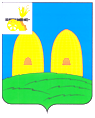 СОВЕТ ДЕПУТАТОВПРИГОРЬЕВСКОГО СЕЛЬСКОГО ПОСЕЛЕНИЯРОСЛАВЛЬСКОГО РАЙОНА СМОЛЕНСКОЙ ОБЛАСТИРЕШЕНИЕ  от 25.12.2023г.                                                                                                 №25В соответствии со статьей 184.1. Бюджетного кодекса Российской Федерации, Уставом Пригорьевского сельского поселения Рославльского района Смоленской области, Совет депутатов Пригорьевского сельского поселения Рославльского района Смоленской области,РЕШИЛ:1.  Утвердить основные характеристики бюджета Пригорьевского сельского поселения Рославльского района Смоленской области (далее - бюджет сельского поселения) на 2024 год:1) общий объем доходов бюджета сельского поселения в сумме 16 646,7 тыс. рублей, в том числе объем безвозмездных поступлений в сумме 7 910,5 тыс. рублей, из которых объем получаемых межбюджетных трансфертов 7 910,5 тыс. рублей;2) общий объем расходов бюджета сельского поселения в сумме 16 646,7 тыс. рублей;3) дефицит бюджета сельского поселения в сумме 0,0 тыс. рублей, что составляет 0 процента от утвержденного общего годового объема доходов бюджета сельского поселения без учета утвержденного объема безвозмездных поступлений.2. Утвердить основные характеристики бюджета сельского поселения на плановый период 2024 и 2025 годов:1) общий объем доходов бюджета сельского поселения на 2025 год в сумме 12 854,6 тыс. рублей,в том числе объем безвозмездных поступлений в сумме 3 798,1 тыс. рублей, из которых объем получаемых межбюджетных трансфертов  3 798,1  тыс. рублей, и на 2026 год в сумме 12 741,9тыс. рублей, в том числе объем безвозмездных поступлений в сумме 3 485,9 тыс. рублей, из которых объем получаемых межбюджетных трансфертов – 3 485,9 тыс. рублей;2) общий объем расходов бюджета сельского поселения на 2025 год в сумме 12 854,6 тыс. рублей, в том числе условно утверждённые расходы (без учёта расходов бюджета  сельского поселения, предусмотренных за счёт межбюджетных трансфертов из других бюджетов бюджетной системы РФ, имеющих целевое назначение) в сумме 322,0 тыс.  руб., и на 2026 год в сумме 12 741,9 тыс. рублей, в том числе условно утверждённые расходы  (без учёта расходов бюджета  сельского поселения, предусмотренных за счёт межбюджетных трансфертов из других бюджетов бюджетной системы РФ, имеющих целевые назначения) в сумме                     638,0тыс. руб.3) дефицит бюджета сельского поселения на 2025 год в сумме 0,0 тыс. рублей, на 2026 год в сумме 0,0 тыс. рублей.3. Утвердить общий объем межбюджетных трансфертов, предоставляемых из бюджета сельского поселения бюджету муниципального образования Рославльский район Смоленской области:1) в 2024 году  в сумме 31,25 тыс. рублей;2) в 2025 году в сумме 0,0 тыс. рублей;3) в 2026 году в сумме 0,0 тыс. рублей.4. Утвердить источники финансирования дефицита бюджета сельского поселения:1) на 2024 год согласно приложению 1 к настоящему решению;2) на плановый период 2025 и 2026 годов согласно приложению 2 к настоящему решению.5. Утвердить прогнозируемые доходы бюджета сельского поселения, за исключением безвозмездных поступлений:1) на 2024 год согласно приложению 3 к настоящему решению;2) на плановый период 2025 и 2026 годов согласно приложению 4 к настоящему решению.6.Утвердить прогнозируемые безвозмездные  в бюджет сельского поселения:1) на 2024 год согласно приложению 5 к настоящему решению;2) на плановый период 2025 и 2026 годов согласно приложению 6 к настоящему решению.7. Утвердитьраспределение бюджетных ассигнований по разделам, подразделам, целевым статьям (муниципальным программам и непрограммным направлениям деятельности), группам (группам и подгруппам)видов расходов классификации расходов бюджетов:1) на 2024 год согласно приложению 7 к настоящему решению;2) на плановый период 2025 и 2026 годов согласно приложению 8 к настоящему решению.8. Утвердить распределение бюджетных ассигнований по целевым статьям (муниципальным программам и непрограммным направлениям деятельности), группам (группам и подгруппам) видов расходов классификации расходов бюджетов:1) на 2024 год согласно приложению 9 к настоящему решению;2) на плановый период 2025 и 2026 годов согласно приложению 10 к настоящему решению.9. Утвердить ведомственную структуру расходов бюджета сельского поселения (распределение бюджетных ассигнований по главным распорядителям бюджетных средств, разделам, подразделам, целевым статьям (муниципальным программам и не программным направлениям деятельности), группам (группам и подгруппам) видов расходов классификации расходов бюджетов)1) на 2024 год согласно приложению 11 к настоящему решению;2) на плановый период 2025 и 2026 годов согласно приложению 12 к настоящему решению.10. Утвердить общий объем бюджетных ассигнований, направляемых на исполнение публичных нормативных обязательств, в 2024 году в сумме 362,7 тыс.рублей, в 2025 году в сумме 362,7 тыс. рублей, в 2026 году в сумме 362,7 тыс. рублей.11. Утвердить  объем бюджетных ассигнований на финансовое обеспечение реализации муниципальных программ в 2024 году в сумме 9 132,0 тыс. рублей, в 2025 году в сумме 5 585,4 тыс. рублей, в 2026 году в сумме 5 557,4 тыс. рублей. 12. Утвердить распределениебюджетных ассигнований по муниципальным программам и непрограммным направлениям деятельности:1) на 2024 год согласно приложению 13 к настоящему решению;2) на плановый период 2025 и 2026 годов согласно приложению 14 к настоящему решению.13. Утвердить объем бюджетных ассигнований муниципального дорожного фонда сельского поселения:1) на 2024 год в сумме 8 601,8 тыс. рублей;2) на 2025 год в сумме 5 445,6 тыс. рублей;3) на 2026 год в сумме 5 442,5 тыс. рублей.14. Утвердить прогнозируемый объем доходов бюджета сельского поселения в части доходов, установленных решением Совета депутатов Пригорьевского сельского поселения Рославльского района Смоленской области от 11.11.2013 №21 «О муниципальном дорожном фонде Пригорьевского сельского поселения Рославльского района Смоленской области»:1) в 2024 году в сумме 8 601,8 тыс. рублей согласно приложению 15 к настоящему решению;2) в плановом периоде 2025 и 2026 годов в сумме 5 445,6 тыс. рублей и в сумме 5 442,5 тыс. рублей соответственно согласно приложению 16 к настоящему решению.15. Утвердить в составе расходов бюджета сельского поселения резервный фонд Администрации Пригорьевского сельского поселения Рославльского района Смоленской области:1) на 2024 год в размере 3,0 тыс. рублей;2) на 2025 год в размере 3,0 тыс. рублей;3) на 2026 год в размере 3,0 тыс. рублей.16. Утвердить программу муниципальных внутренних заимствований Пригорьевского сельского поселения Рославльского района Смоленской области:1) на 2024 год согласно приложению 17 к настоящему решению;2) на плановый период 2025 и 2026 годов согласно приложению 18 к настоящему решению.17. Установитьверхний предел  муниципального внутреннего долга:1)  на 1 января 2024 года по долговым обязательствам Пригорьевского сельского поселения Рославльского района Смоленской области в сумме 0,0 тыс. рублей, в том числе верхний предел  долга по муниципальным гарантиям Пригорьевского сельского поселения Рославльского района Смоленской области в сумме 0,0 тыс. рублей; 2)  на 1 января 2025 года по долговым обязательствам Пригорьевского сельского поселения Рославльского района Смоленской области в сумме 0,0 тыс. рублей, в том числе верхний предел  долга по муниципальным гарантиям Пригорьевского сельского поселения Рославльского района Смоленской области в сумме 0,0 тыс. рублей; 3)  на 1 января 2026 года по долговым обязательствам Пригорьевского сельского поселения Рославльского района Смоленской области в сумме 0,0 тыс. рублей, в том числе верхний предел долга по муниципальным гарантиям Пригорьевского сельского поселения Рославльского района Смоленской области в сумме 0,0 тыс. рублей. 18.	Утвердить объем расходов бюджета Пригорьевского сельского поселения на обслуживание муниципального долга:1)	в 2024 году в размере 0,0 тыс. рублей, что составляет 0,0 процента от объема расходов бюджета сельского поселения, за исключением объема расходов, которые осуществляются за счет субвенций, предоставляемых из бюджетов бюджетной системы Российской Федерации;2)	в 2025 году в размере 0,0 тыс. рублей, что составляет 0,0 процента от объема расходов бюджета сельского поселения, за исключением объема расходов, которые осуществляются за счет субвенций, предоставляемых из бюджетов бюджетной системы Российской Федерации;3)	в 2026 году в размере 0,0 тыс. рублей, что составляет 0,0 процента от объема расходов бюджета сельского поселения, за исключением объема расходов, которые осуществляются за счет субвенций, предоставляемых из бюджетов бюджетной системы Российской Федерации.19. Утвердить Программу муниципальных гарантий Пригорьевского сельского поселения Рославльского района Смоленской области:1) на 2024 год согласно приложению 19 к настоящему решению;2) на плановый период 2025 и 2026 годов согласно приложению 20 к настоящему решению.20. Установить:1) в 2024 году Управление Федерального казначейства по Смоленской области осуществляет казначейское сопровождение средств в валюте Российской Федерации, предоставляемых из бюджета сельского поселения, указанных в подпункте 2 настоящего пункта (далее - целевые средства);2) в соответствии со статьей 242.26 Бюджетного кодекса Российской Федерации казначейскому сопровождению подлежат следующие целевые средства:- авансы и расчеты по муниципальным контрактам о поставке товаров, выполнении работ, оказании услуг, заключаемым на сумму не менее 50 миллионов рублей;- авансы и расчеты по контрактам (договорам) о поставке товаров, выполнении работ, оказании услуг, заключаемым на сумму не менее 50 миллионов рублей муниципальными бюджетными учреждениями, лицевые счета которым открыты в Финансовом управлении Администрации муниципального образования «Рославльский район» Смоленской области, за счет средств, поступающих указанным учреждениям в соответствии с законодательством Российской Федерации;- авансы и расчеты по контрактам (договорам) о поставке товаров, выполнении работ, оказании услуг, заключаемым на сумму не менее 50 миллионов рублей, источником финансового обеспечения исполнения обязательств по которым являются средства, предоставленные в рамках исполнения муниципальных контрактов, договоров (соглашений), указанных в абзацах втором и третьем подпункта 2 настоящего пункта».21. Настоящее решение вступает в силу с 1 января 2024 года.22. Настоящее решение подлежит официальному опубликованию в газете «Рославльская правда» и размещению на официальном сайте Администрации Пригорьевского сельского поселения Рославльского района Смоленской области в информационно- телекоммуникационной сети «Интернет».          23. Контроль за исполнением настоящего решения возложить на депутатскую комиссию по бюджету, финансовой и налоговой политике, по вопросам муниципального имущества при Совете депутатов Пригорьевского сельского поселения Рославльского района Смоленской области (Клёцина Т.М.).Глава муниципального образования Пригорьевского сельского поселения Рославльского района Смоленской области                           Г.Л.АфанасенковаПриложение №1 к решению Совета депутатов Пригорьевского сельского поселения Рославльского района Смоленской области от  25.12.2023 года №25Источники финансирования дефицита бюджета Пригорьевского сельского поселения Рославльского района Смоленской области на 2024 год										( рублей)Приложение №2 к решению Совета депутатов Пригорьевского сельского поселения Рославльского района Смоленской области от  25.12.2023 года №25Источники финансирования дефицита бюджета Пригорьевского сельского поселения Рославльского района Смоленской области на плановый период 2025 и 2026 годов( рублей)Приложение №3к решению Совета депутатов Пригорьевского сельского поселения Рославльского района Смоленской области от  25.12.2023 года №25Прогнозируемый объем поступлений доходов бюджета                                                                                   Пригорьевского сельского поселения Рославльского района  Смоленской области  за исключением безвозмездных поступлений в 2024 годуПриложение №4 к решению Совета депутатов Пригорьевского сельского поселения Рославльского района Смоленской области от  25.12.2023 года №25Прогнозируемый объем поступлений доходов бюджета                                                                                 Пригорьевского сельского поселения Рославльского района  Смоленской области за исключением безвозмездных поступлений на плановый период 2025 и 2026 годовПриложение №5 к решению Совета депутатов Пригорьевского сельского поселения Рославльского района Смоленской области от  25.12.2023 года №25ПРОГНОЗИРУЕМЫЕ БЕЗВОЗМЕЗДНЫЕ ПОСТУПЛЕНИЯ В БЮДЖЕТ  ПРИГОРЬЕВСКОГО СЕЛЬСКОГО ПОСЕЛЕНИЯ РОСЛАВЛЬСКОГО РАЙОНА СМОЛЕНСКОЙ ОБЛАСТИ НА 2024 год        (  руб.)Приложение №6 к решению Совета депутатов Пригорьевского сельского поселения Рославльского района Смоленской области от  25.12.2023 года №25ПРОГНОЗИРУЕМЫЕ БЕЗВОЗМЕЗДНЫЕ ПОСТУПЛЕНИЯ В БЮДЖЕТ  ПРИГОРЬЕВСКОГО СЕЛЬСКОГО ПОСЕЛЕНИЯ РОСЛАВЛЬСКОГО РАЙОНА СМОЛЕНСКОЙ ОБЛАСТИ НА ПЛАНОВЫЙ ПЕРИОД  2025 и 2026 годов ( тыс. руб.)Приложение №7к решению Совета депутатов Пригорьевского сельского поселения Рославльского района Смоленской области от  25.12.2023 года №25Приложение №8 к решению Совета депутатов Пригорьевского сельского поселения Рославльского района Смоленской области от  25.12.2023 года №25Приложение №9 к решению Совета депутатов Пригорьевского сельского поселения Рославльского района Смоленской области от  25.12.2023 года №25Приложение №10 к решению Совета депутатов Пригорьевского сельского поселения Рославльского района Смоленской области от  25.12.2023 года №25Приложение №11 к решению Совета депутатов Пригорьевского сельского поселения Рославльского района Смоленской области от  25.12.2023 года №25Приложение №12 к решению Совета депутатов Пригорьевского сельского поселения Рославльского района Смоленской области от  25.12.2023 года №25Приложение №13 к решению Совета депутатов Пригорьевского сельского поселения Рославльского района Смоленской области от  25.12.2023 года №25Приложение №14 к решению Совета депутатов Пригорьевского сельского поселения Рославльского района Смоленской области от  25.12.2023 года №25Приложение №15 к решению Совета депутатов Пригорьевского сельского поселения Рославльского района Смоленской области от  25.12.2023 года №25Прогнозируемый объем доходовбюджета Пригорьевского  сельского поселенияРославльского района Смоленской областив части доходов, установленных решением Совета депутатов Пригорьевского   сельского поселения Рославльского района Смоленской области от 11.11.2013 №21 «О муниципальном дорожном фонде  Пригорьевского  сельского поселения Рославльского района Смоленской области» на 2024 год(руб.)Приложение №16 к решению Совета депутатов Пригорьевского сельского поселения Рославльского района Смоленской области от  25.12.2023 года №25Прогнозируемый объем доходовбюджета Пригорьевского  сельского поселенияРославльского района Смоленской области в части доходов, установленных решением Совета депутатов Пригорьевского   сельского поселения Рославльского района Смоленской области от 11.11.2013 №21«О муниципальном дорожном фонде  Пригорьевского  сельского поселения Рославльского района Смоленской области» на плановый период 2025 и 2026 годов(руб.)Приложение №17 к решению Совета депутатов Пригорьевского сельского поселения Рославльского района Смоленской области от  25.12.2023 года №25Программа муниципальных внутренних заимствований  Пригорьевского сельского поселения Рославльского района Смоленской области на 2024 год( рублей)Приложение №18 к решению Совета депутатов Пригорьевского сельского поселения Рославльского района Смоленской области от  25.12.2023 года №25Программа муниципальных внутренних заимствований  Пригорьевского сельского поселения Рославльского района Смоленской области на 2025-2026 годы( рублей)Приложение №19 к решению Совета депутатов Пригорьевского сельского поселения Рославльского района Смоленской области от  25.12.2023 года №25Программамуниципальных гарантий муниципального образования Пригорьевского сельского поселения Рославльского района в валюте Российской Федерации на 2024 годПеречень подлежащих предоставлению муниципальных гарантий муниципального образования Пригорьевского сельского поселения Рославльского района  на 2024 год 1.2. Общий объем бюджетных ассигнований, предусмотренных на исполнение муниципальных гарантий муниципального образования Пригорьевского сельского поселения Рославльского района по возможным гарантийным случаям, в 2024 годуПриложение №20 к решению Совета депутатов Пригорьевского сельского поселения Рославльского района Смоленской области от  25.12.2023 года №25Программа муниципальных гарантий муниципального образования Пригорьевского сельского поселения Рославльского района в валюте Российской Федерации на 2025-2026 гг.Перечень подлежащих предоставлению муниципальных гарантий муниципального образования Пригорьевского сельского поселения Рославльского района  на 2025-2026 гг.1.2. Общий объем бюджетных ассигнований, предусмотренных на исполнение муниципальных гарантий муниципального образования Пригорьевского сельского поселения Рославльского района по возможным гарантийным случаям, в 2025, 2026 годахО бюджете Пригорьевского сельского поселения Рославльского района Смоленской области на 2024 год и на плановый период 2025 и 2026 годовКодНаименование кода группы, подгруппы, статьи, вида источника финансирования дефицитов бюджетов, кода классификации операций сектора государственного управления, относящихся к источникам финансирования дефицитов бюджетов  План12301 00 00 00 00 0000 000ИСТОЧНИКИ ВНУТРЕННЕГО ФИНАНСИРОВАНИЯ ДЕФИЦИТОВ БЮДЖЕТОВ01 05 00 00 00 0000 000Изменение остатков средств на счетах по учету средств бюджетов001 05 00 00 00 0000 500Увеличение остатков средств бюджетов-16 646700,0001 05 02 00 00 0000 500Увеличение прочих остатков средств бюджетов-16 646700,0001 05 02 01 00 0000 510Увеличение прочих остатков денежных средств бюджетов-16 646700,0001 05 02 01 10 0000 510Увеличение прочих остатков денежных средств бюджетов сельских поселений-16 646700,0001 05 00 00 00 0000 600Уменьшение остатков средств бюджетов16 646700,0001 05 02 00 00 0000 600Уменьшение прочих остатков средств бюджетов16 646700,0001 05 02 01 00 0000 610Уменьшение прочих остатков денежных средств бюджетов16 646700,0001 05 02 01 10 0000 610Уменьшение прочих остатков денежных средств  бюджетов сельских поселений16 646700,00КодНаименование кода группы, подгруппы, статьи, вида источника финансирования дефицитов бюджетов, кода классификации операций сектора государственного управления, относящихся к источникам финансирования дефицитов бюджетов  План2025План       202612301 00 00 00 00 0000 000ИСТОЧНИКИ ВНУТРЕННЕГО ФИНАНСИРОВАНИЯ ДЕФИЦИТОВ БЮДЖЕТОВ01 05 00 00 00 0000 000Изменение остатков средств на счетах по учету средств бюджета0001 05 00 00 00 0000 500Увеличение остатков средств бюджетов-12 532 600,00-12 103 900,0001 05 02 00 00 0000 500Увеличение прочих остатков средств бюджетов-12 532 600,00-12 103 900,0001 05 02 01 00 0000 510Увеличение прочих остатков денежных средств бюджетов-12 532 600,00-12 103 900,0001 05 02 01 10 0000 510Увеличение прочих остатков денежных средств бюджетов сельских поселений-12 532 600,00-12 103 900,0001 05 00 00 00 0000 600Уменьшение остатков средств бюджетов12 532 600,0012 103 900,0001 05 02 00 00 0000 600Уменьшение прочих остатков средств бюджетов12 532 600,0012 103 900,0001 05 02 01 00 0000 610Уменьшение прочих остатков денежных средств бюджетов12 532 600,0012 103 900,0001 05 02 01 10 0000 610Уменьшение прочих остатков денежных средств  бюджетов сельских поселений12 532 600,0012 103 900,00КодНаименование кода дохода бюджетаСумма, рубли1231 00 00000 00 0000 000НАЛОГОВЫЕ И НЕНАЛОГОВЫЕ ДОХОДЫ8 736 200,001 01 00000 00 0000 000НАЛОГИ НА ПРИБЫЛЬ, ДОХОДЫ2 255 100,001 01 02000 01 0000 110Налог на доходы физических лиц2 255 100,001 03 00000 00 0000 000Налоги на товары (работы, услуги), реализуемые на территории Российской Федерации5 301 800,001 03 02000 01 0000 110Акцизы по подакцизным товарам (продукции), производимым на территории Российской Федерации5 301 800,001 05 00000 00 0000 000НАЛОГИ НА СОВОКУПНЫЙ ДОХОД43 000,001 05 03000 01 0000 110Единый сельскохозяйственный налог43 000,01 06 00000 00 0000 000НАЛОГИ НА ИМУЩЕСТВО1 118 100,001 06 01000 00 0000 110Налог на имущество физических лиц205 300,001 06 06000 00 0000 110Земельный налог912 800,001 11 00000 00 0000 000ДОХОДЫ ОТ ИСПОЛЬЗОВАНИЯ ИМУЩЕСТВА, НАХОДЯЩЕГОСЯ В ГОСУДАРСТВЕННОЙ И МУНИЦИПАЛЬНОЙ СОБСТВЕННОСТИ18 200,001 11 05025 10 0000 120Доходы, получаемые в виде арендной платы, а также средства от продажи права на заключение договоров аренды за земли, находящиеся в собственности сельских поселений (за исключением земельных участков муниципальных бюджетных и автономных учреждений)18 200,00КодНаименование кода дохода бюджетаСумма, рубли 1 13 00000 00 0000 000ДОХОДЫ ОТ ОКАЗАНИЯ ПЛАТНЫХ УСЛУГ И КОМПЕНСАЦИИ ЗАТРАТ ГОСУДАРСТВА0,001 13 02995 10 0000 130Прочие доходы от компенсации затрат бюджетов сельских поселений0,001 14 00000 00 0000 000ДОХОДЫ ОТ ПРОДАЖИ МАТЕРИАЛЬНЫХ И НЕМАТЕРИАЛЬНЫХ АКТИВОВ0,00114 06025 10 0000 430Доходы от продажи земельных участков, находящихся в собственности сельских поселений (за исключением земельных участков муниципальных бюджетных и автономных учреждений)0,001 17 00000 00 0000 000ПРОЧИЕ НЕНАЛОГОВЫЕ ДОХОДЫ0,001 17 01050 10 0000 180Невыясненные поступления, зачисляемые в бюджеты сельских поселений0,001 17 05050 10 0000 180Прочие неналоговые доходы бюджетов сельских поселений0,00КодНаименование группы, подгруппы и статьи доходовСумма2025Сумма202612341 00 00000 00 0000 000НАЛОГОВЫЕ И НЕНАЛОГОВЫЕ ДОХОДЫ9 056 500,009 256 000,001 01 00000 00 0000 000НАЛОГИ НА ПРИБЫЛЬ, ДОХОДЫ1 800 600,002 011 000,001 01 02000 01 0000 110Налог на доходы физических лиц2 413 000,002 596 400,001 03 00000 00 0000 000Налоги на товары (работы, услуги), реализуемые на территории Российской Федерации5 445 600,005 442 500,001 03 02000 01 0000 110Акцизы по подакцизным товарам (продукции), производимым на территории Российской Федерации5 445 600,005 442 500,001 05 00000 00 0000 000НАЛОГИ НА СОВОКУПНЫЙ ДОХОД45 000,0048 000,001 05 03010 01 0000 110Единый сельскохозяйственный налог45 000,0048 000,001 06 00000 00 0000 000НАЛОГИ НА ИМУЩЕСТВО1 134 700,001 150 900,001 06 01000 00 0000 110Налог на имущество физических лиц213 500,00222 100,001 06 06000 00 0000 110Земельный налог921 200,00928 800,001 11 00000 00 0000 000ДОХОДЫ ОТ ИСПОЛЬЗОВАНИЯ ИМУЩЕСТВА, НАХОДЯЩЕГОСЯ В ГОСУДАРСТВЕННОЙ И МУНИЦИПАЛЬНОЙ СОБСТВЕННОСТИ18 200,0018 200,00111 05025 10 0000 120Доходы, получаемые в виде арендной платы, а также средства от продажи права на заключение договоров аренды за земли, находящиеся в собственности сельских поселений (за исключением земельных участков муниципальных бюджетных и автономных учреждений)18 200,0018 200,00КодНаименование группы, подгруппы и статьи доходовСумма2025Сумма20261 13 00000 00 0000 000ДОХОДЫ ОТ ОКАЗАНИЯ ПЛАТНЫХ УСЛУГ И КОМПЕНСАЦИИ ЗАТРАТ ГОСУДАРСТВА0,000,001 13 02995 10 0000 130Прочие доходы от компенсации затрат бюджетов сельских поселений0,000,001 14 00000 00 0000 000ДОХОДЫ ОТ ПРОДАЖИ МАТЕРИАЛЬНЫХ И НЕМАТЕРИАЛЬНЫХ АКТИВОВ0,000,00114 06025 10 0000 430Доходы от продажи земельных участков, находящихся в собственности сельских поселений (за исключением земельных участков муниципальных бюджетных и автономных учреждений)0,000,001 17 00000 00 0000 000ПРОЧИЕ НЕНАЛОГОВЫЕ ДОХОДЫ0,000,001 17 01050 10 0000 180Невыясненные поступления, зачисляемые в бюджеты сельских поселений0,000,001 17 05050 10 0000 180Прочие неналоговые доходы бюджетов сельских поселений0,000,00ИТОГО ДОХОДОВ9 056 500,009 256 000,00Код бюджетной классификации Российской ФедерацииНаименование групп, подгрупп и статей доходовСумма123 2 00 00000 00 0000 000БЕЗВОЗМЕЗДНЫЕ ПОСТУПЛЕНИЯ7 910 500,00 2 02 00000 00 0000 000Безвозмездные поступления от других бюджетов бюджетной системы Российской Федерации7 910 500,00 2 02 10000 00 0000 150Дотации бюджетам бюджетной системы Российской Федерации  4 610 500,00 2 02 15001 10 0000 150Дотации бюджетам сельских поселений на выравнивание бюджетной обеспеченности из бюджета муниципального района4 610 500,002 02 20000 00 0000 150Субсидии бюджетам бюджетной системы (межбюджетные субсидии)3 300 000,002 02 29999 10 0000 150Прочие субсидии бюджетам сельских поселений3 300 000,00 2 02 30000 00 0000 150Субвенции бюджетам бюджетной системы  Российской Федерации  0,0 2 02 35118 10  0000 150 Субвенции бюджетам сельских поселений на осуществление первичного воинского учета органами местного самоуправления поселений, муниципальных и городских округов0,0Код бюджетной классификации Российской ФедерацииНаименование групп, подгрупп и статей доходов2025202612342 00 00000 00 0000 000БЕЗВОЗМЕЗДНЫЕ ПОСТУПЛЕНИЯ3 798 100,003 485 900,00 2 02 00000 00 0000 000Безвозмездные поступления от других бюджетов бюджетной системы Российской Федерации3 798 100,003 485 900,002 02 10000 00 0000 150Дотации бюджетам  бюджетной системы Российской Федерации  3 798 100,003 485 900,00 2 02 15001 10 0000 150Дотации бюджетам сельских поселений на выравнивание бюджетной обеспеченности из муниципального района3 798 100,003 485 900,002 02 20000 00 0000 150Субсидии бюджетам бюджетной системы (межбюджетные субсидии)0,000,002 02 29999 10 0000 150Прочие субсидии бюджетам сельских поселений0,000,00 2 02 30000 00 0000 150Субвенции бюджетам бюджетной системы    Российской Федерации  0,00,0 2 02 35118 10  0000 150 Субвенции бюджетам сельских поселений на осуществление первичного воинского учета органами местного самоуправления поселений, муниципальных и городских округов0,00,0Распределение бюджетных ассигнований по разделам, подразделам, целевым статьям (муниципальным программам и непрограммным направлениям деятельности), группам (группам и подгруппам) видов расходов классификации расходов  бюджетов  на 2024  годРаспределение бюджетных ассигнований по разделам, подразделам, целевым статьям (муниципальным программам и непрограммным направлениям деятельности), группам (группам и подгруппам) видов расходов классификации расходов  бюджетов  на 2024  годРаспределение бюджетных ассигнований по разделам, подразделам, целевым статьям (муниципальным программам и непрограммным направлениям деятельности), группам (группам и подгруппам) видов расходов классификации расходов  бюджетов  на 2024  годРаспределение бюджетных ассигнований по разделам, подразделам, целевым статьям (муниципальным программам и непрограммным направлениям деятельности), группам (группам и подгруппам) видов расходов классификации расходов  бюджетов  на 2024  годРаспределение бюджетных ассигнований по разделам, подразделам, целевым статьям (муниципальным программам и непрограммным направлениям деятельности), группам (группам и подгруппам) видов расходов классификации расходов  бюджетов  на 2024  годРаспределение бюджетных ассигнований по разделам, подразделам, целевым статьям (муниципальным программам и непрограммным направлениям деятельности), группам (группам и подгруппам) видов расходов классификации расходов  бюджетов  на 2024  годРаспределение бюджетных ассигнований по разделам, подразделам, целевым статьям (муниципальным программам и непрограммным направлениям деятельности), группам (группам и подгруппам) видов расходов классификации расходов  бюджетов  на 2024  годРаспределение бюджетных ассигнований по разделам, подразделам, целевым статьям (муниципальным программам и непрограммным направлениям деятельности), группам (группам и подгруппам) видов расходов классификации расходов  бюджетов  на 2024  годРаспределение бюджетных ассигнований по разделам, подразделам, целевым статьям (муниципальным программам и непрограммным направлениям деятельности), группам (группам и подгруппам) видов расходов классификации расходов  бюджетов  на 2024  годРаспределение бюджетных ассигнований по разделам, подразделам, целевым статьям (муниципальным программам и непрограммным направлениям деятельности), группам (группам и подгруппам) видов расходов классификации расходов  бюджетов  на 2024  годДокумент, учреждениеРазд.Ц.ст.Расх.Сумма на 2024 год  ОБЩЕГОСУДАРСТВЕННЫЕ ВОПРОСЫ010000000000000007 151 970,00    Функционирование высшего должностного лица субъекта Российской Федерации и муниципального образования010200000000000001 167 300,00      Обеспечение деятельности представительного органа муниципального образования010276000000000001 167 300,00          Глава муниципального образования010276001000000001 167 300,00            Расходы на обеспечение функций органов местного самоуправления010276001001400001 167 300,00              Расходы на выплаты персоналу в целях обеспечения выполнения функций государственными (муниципальными) органами, казенными учреждениями, органами управления государственными внебюджетными фондами010276001001401001 167 300,00                Расходы на выплаты персоналу государственных (муниципальных) органов010276001001401201 167 300,00    Функционирование Правительства Российской Федерации, высших исполнительных органов субъектов Российской Федерации, местных администраций010400000000000005 630 520,00      Обеспечение деятельности исполнительных органов местных администраций010477000000000005 630 520,00          Обеспечение деятельности Администрации Пригорьевского сельского поселения Рославльского района Смоленской области010477001000000005 630 520,00            Расходы на обеспечение функций органов местного самоуправления010477001001400005 630 520,00              Расходы на выплаты персоналу в целях обеспечения выполнения функций государственными (муниципальными) органами, казенными учреждениями, органами управления государственными внебюджетными фондами010477001001401005 308 600,00                Расходы на выплаты персоналу государственных (муниципальных) органов010477001001401205 308 600,00              Закупка товаров, работ и услуг для обеспечения государственных (муниципальных) нужд01047700100140200312 920,00                Иные закупки товаров, работ и услуг для обеспечения государственных (муниципальных) нужд01047700100140240312 920,00              Иные бюджетные ассигнования010477001001408009 000,00                Уплата налогов, сборов и иных платежей010477001001408509 000,00    Обеспечение деятельности финансовых, налоговых и таможенных органов и органов финансового (финансово-бюджетного) надзора0106000000000000031 250,00      Межбюджетные трансферты из бюджетов поселений бюджету муниципального района в соответствии с заключенными соглашениями0106810000000000031 250,00          Иные межбюджетные трансферты, передаваемые бюджету муниципального района на осуществление части полномочий по решению вопросов местного значения в соответствии с заключенными соглашениями0106810010000000031 250,00            Межбюджетные трансферты, передаваемые бюджету муниципального района на осуществление части полномочий по решению вопросов местного значения Администрацией Пригорьевского сельского поселения в соответствии с заключенным соглашением010681001W008000031 250,00              Межбюджетные трансферты010681001W008050031 250,00                Иные межбюджетные трансферты010681001W008054031 250,00    Обеспечение проведения выборов и референдумов01070000000000000289 900,00      Непрограммные расходы органов местного самоуправления01079800000000000289 900,00          Прочие мероприятия, не включенные в муниципальные программы01079800200000000289 900,00            Расходы связанные с проведением выборов в органы местного самоуправления01079800225000000289 900,00              Иные бюджетные ассигнования01079800225000800289 900,00                Специальные расходы01079800225000880289 900,00    Резервные фонды011100000000000003 000,00      Резервные фонды011189000000000003 000,00          Расходы за счет средств резервных фондов011189001000000003 000,00            Расходы за счет средств резервного фонда Администрации Пригорьевского сельского поселения Рославльского района Смоленской области011189001288800003 000,00              Иные бюджетные ассигнования011189001288808003 000,00                Резервные средства011189001288808703 000,00    Другие общегосударственные вопросы0113000000000000030 000,00      Непрограммные расходы органов местного самоуправления0113980000000000030 000,00          Прочие мероприятия, не включенные в муниципальные программы0113980020000000030 000,00            Уплата членских взносов0113980020041000010 000,00              Иные бюджетные ассигнования0113980020041080010 000,00                Уплата налогов, сборов и иных платежей0113980020041085010 000,00            Прочие расходы, сборы и иные платежи0113980022703000020 000,00              Закупка товаров, работ и услуг для обеспечения государственных (муниципальных) нужд0113980022703020020 000,00                Иные закупки товаров, работ и услуг для обеспечения государственных (муниципальных) нужд0113980022703024020 000,00  НАЦИОНАЛЬНАЯ БЕЗОПАСНОСТЬ И ПРАВООХРАНИТЕЛЬНАЯ ДЕЯТЕЛЬНОСТЬ0300000000000000030 000,00    Защита населения и территории от чрезвычайных ситуаций природного и техногенного характера, пожарная безопасность0310000000000000030 000,00      Муниципальная программа "Обеспечение пожарной безопасности на территории Пригорьевского сельского поселения Рославльского района Смоленской области"0310560000000000030 000,00        Комплексы процессных мероприятий0310564000000000030 000,00          Комплекс процессных мероприятий " Обеспечение первичных мер пожарной безопасности на территории Пригорьевского сельского поселения Рославльского района Смоленской области"0310564010000000025 000,00            Мероприятия по опахиванию населенных пунктов0310564012490000025 000,00              Закупка товаров, работ и услуг для обеспечения государственных (муниципальных) нужд0310564012490020025 000,00                Иные закупки товаров, работ и услуг для обеспечения государственных (муниципальных) нужд0310564012490024025 000,00          Комплекс процессных мероприятий "Обеспечение деятельности добровольной пожарной дружины Пригорьевского сельского поселения Рославльского района Смоленской области"031056404000000005 000,00            Мероприятия направленные на развитие и совершенствование добровольной пожарной дружины031056404247000005 000,00              Закупка товаров, работ и услуг для обеспечения государственных (муниципальных) нужд031056404247002005 000,00                Иные закупки товаров, работ и услуг для обеспечения государственных (муниципальных) нужд031056404247002405 000,00  НАЦИОНАЛЬНАЯ ЭКОНОМИКА040000000000000008 601 800,00    Дорожное хозяйство (дорожные фонды)040900000000000008 601 800,00      Муниципальная программа " Развитие улично-дорожной сети и транспортного обеспечения муниципального образования Пригорьевского сельского поселения Рославльского района Смоленской области"040943000000000008 601 800,00          Ведомственный проект "Развитие сети автомобильных дорог общего пользования"040943301000000003 303 300,00            Расходы на проектирование, строительство, реконструкцию, капитальный ремонт и ремонт автомобильных дорог общего пользования местного значения040943301S12600003 303 300,00              Закупка товаров, работ и услуг для обеспечения государственных (муниципальных) нужд040943301S12602003 303 300,00                Иные закупки товаров, работ и услуг для обеспечения государственных (муниципальных) нужд040943301S12602403 303 300,00        Комплексы процессных мероприятий040943400000000005 298 500,00          Комплекс процессных мероприятий "Содержание автомобильных дорог общего пользования, инженерных сооружений на них в границах Пригорьевского сельского поселения Рославльского района Смоленской области"040943401000000005 298 500,00            Мероприятия по содержанию автомобильных дорог общего пользования и инженерных сооружений на них за счет средств муниципального дорожного фонда040943401011100005 298 500,00              Закупка товаров, работ и услуг для обеспечения государственных (муниципальных) нужд040943401011102005 298 500,00                Иные закупки товаров, работ и услуг для обеспечения государственных (муниципальных) нужд040943401011102405 298 500,00  ЖИЛИЩНО-КОММУНАЛЬНОЕ ХОЗЯЙСТВО05000000000000000500 230,00    Жилищное хозяйство050100000000000004 000,00      Муниципальная программа "Создание условий для обеспечения услугами жилищно-коммунального хозяйства населения и благоустройство территории Пригорьевского сельского поселения Рославльского района Смоленской области"050144000000000004 000,00        Комплексы процесных мероприятий050144400000000004 000,00          Комплекс процессных мероприятий "Развитие жилищного фонда муниципального образования Пригорьевского сельского поселения Рославльского района Смоленской области"050144401000000004 000,00            Взнос на капитальный ремонт жилых помещений, находящихся в собственности Пригорьевского сельского поселения050144401650100004 000,00              Закупка товаров, работ и услуг для обеспечения государственных (муниципальных) нужд050144401650102004 000,00                Иные закупки товаров, работ и услуг для обеспечения государственных (муниципальных) нужд050144401650102404 000,00    Коммунальное хозяйство0502000000000000060 000,00      Муниципальная программа "Создание условий для обеспечения услугами жилищно-коммунального хозяйства населения и благоустройство территории Пригорьевского сельского поселения Рославльского района Смоленской области"0502440000000000060 000,00        Комплексы процесных мероприятий0502444000000000060 000,00          Комплекс процессных мероприятий "Развитие систем коммунальной инфраструктуры на территории Пригорьевского сельского поселения"0502444020000000060 000,00            Мероприятия в области коммунального хозяйства0502444020122000060 000,00              Закупка товаров, работ и услуг для обеспечения государственных (муниципальных) нужд0502444020122020060 000,00                Иные закупки товаров, работ и услуг для обеспечения государственных (муниципальных) нужд0502444020122024060 000,00    Благоустройство05030000000000000436 230,00      Муниципальная программа "Создание условий для обеспечения услугами жилищно-коммунального хозяйства населения и благоустройство территории Пригорьевского сельского поселения Рославльского района Смоленской области"05034400000000000436 230,00        Комплексы процесных мероприятий05034440000000000436 230,00          Комплекс процессных мероприятий "Содержание, обслуживание сетей наружного уличного освещения на территории Пригорьевского сельского поселения"05034440300000000413 350,00            Уличное освещение территории Пригорьевского сельского поселения05034440303230000413 350,00              Закупка товаров, работ и услуг для обеспечения государственных (муниципальных) нужд05034440303230200413 350,00                Иные закупки товаров, работ и услуг для обеспечения государственных (муниципальных) нужд05034440303230240413 350,00          Комплекс процессных мероприятий "Содержание и благоустройство территории мест захоронения Пригорьевского сельского поселения"0503444040000000016 000,00            Организация содержания мест захоронения в Пригорьевском сельском поселении0503444040322000016 000,00              Закупка товаров, работ и услуг для обеспечения государственных (муниципальных) нужд0503444040322020016 000,00                Иные закупки товаров, работ и услуг для обеспечения государственных (муниципальных) нужд0503444040322024016 000,00          Комплекс процессных мероприятий "Прочие мероприятия по благоустройству на территории Пригорьевского сельского поселения"050344405000000006 880,00            Прочие мероприятия по благоустройству на территории Пригорьевского сельского поселения"050344405032400006 880,00              Закупка товаров, работ и услуг для обеспечения государственных (муниципальных) нужд050344405032402006 880,00                Иные закупки товаров, работ и услуг для обеспечения государственных (муниципальных) нужд050344405032402406 880,00  СОЦИАЛЬНАЯ ПОЛИТИКА10000000000000000362 700,00    Пенсионное обеспечение10010000000000000362 700,00      Непрограммные расходы органов местного самоуправления10019800000000000362 700,00          Прочие мероприятия, не включенные в муниципальные программы10019800200000000362 700,00            Расходы на выплату пенсии за выслугу лет лицам, замещавшим муниципальные должности, должности муниципальной службы в органах местного самоуправления10019800271610000362 700,00              Социальное обеспечение и иные выплаты населению10019800271610300362 700,00                Публичные нормативные социальные выплаты гражданам10019800271610310362 700,00Всего расходов:   Всего расходов:   Всего расходов:   Всего расходов:   16 646 700,00Распределение бюджетных ассигнований по разделам, подразделам, целевым статьям (муниципальным программам и непрограммным направлениям деятельности), группам (группам и подгруппам) видов расходов классификации расходов  бюджетов на плановый период 2024 и 2025  годовРаспределение бюджетных ассигнований по разделам, подразделам, целевым статьям (муниципальным программам и непрограммным направлениям деятельности), группам (группам и подгруппам) видов расходов классификации расходов  бюджетов на плановый период 2024 и 2025  годовРаспределение бюджетных ассигнований по разделам, подразделам, целевым статьям (муниципальным программам и непрограммным направлениям деятельности), группам (группам и подгруппам) видов расходов классификации расходов  бюджетов на плановый период 2024 и 2025  годовРаспределение бюджетных ассигнований по разделам, подразделам, целевым статьям (муниципальным программам и непрограммным направлениям деятельности), группам (группам и подгруппам) видов расходов классификации расходов  бюджетов на плановый период 2024 и 2025  годовРаспределение бюджетных ассигнований по разделам, подразделам, целевым статьям (муниципальным программам и непрограммным направлениям деятельности), группам (группам и подгруппам) видов расходов классификации расходов  бюджетов на плановый период 2024 и 2025  годовРаспределение бюджетных ассигнований по разделам, подразделам, целевым статьям (муниципальным программам и непрограммным направлениям деятельности), группам (группам и подгруппам) видов расходов классификации расходов  бюджетов на плановый период 2024 и 2025  годов(руб.)(руб.)(руб.)(руб.)(руб.)(руб.)Документ, учреждениеРазд.Ц.ст.Расх.Сумма на 2025 годСумма на 2026 год  ОБЩЕГОСУДАРСТВЕННЫЕ ВОПРОСЫ010000000000000006 584 456,006 183 800,00    Функционирование высшего должностного лица субъекта Российской Федерации и муниципального образования010200000000000001 167 300,001 167 300,00      Обеспечение деятельности представительного органа муниципального образования010276000000000001 167 300,001 167 300,00          Глава муниципального образования010276001000000001 167 300,001 167 300,00            Расходы на обеспечение функций органов местного самоуправления010276001001400001 167 300,001 167 300,00              Расходы на выплаты персоналу в целях обеспечения выполнения функций государственными (муниципальными) органами, казенными учреждениями, органами управления государственными внебюджетными фондами010276001001401001 167 300,001 167 300,00                Расходы на выплаты персоналу государственных (муниципальных) органов010276001001401201 167 300,001 167 300,00    Функционирование Правительства Российской Федерации, высших исполнительных органов субъектов Российской Федерации, местных администраций010400000000000005 402 156,005 010 500,00      Обеспечение деятельности исполнительных органов местных администраций010477000000000005 402 156,005 010 500,00          Обеспечение деятельности Администрации Пригорьевского сельского поселения Рославльского района Смоленской области010477001000000005 402 156,005 010 500,00            Расходы на обеспечение функций органов местного самоуправления010477001001400005 402 156,005 010 500,00              Расходы на выплаты персоналу в целях обеспечения выполнения функций государственными (муниципальными) органами, казенными учреждениями, органами управления государственными внебюджетными фондами010477001001401005 308 600,004 991 500,00                Расходы на выплаты персоналу государственных (муниципальных) органов010477001001401205 308 600,004 991 500,00              Закупка товаров, работ и услуг для обеспечения государственных (муниципальных) нужд0104770010014020084 556,0010 000,00                Иные закупки товаров, работ и услуг для обеспечения государственных (муниципальных) нужд0104770010014024084 556,0010 000,00              Иные бюджетные ассигнования010477001001408009 000,009 000,00                Уплата налогов, сборов и иных платежей010477001001408509 000,009 000,00    Резервные фонды011100000000000003 000,003 000,00      Резервные фонды011189000000000003 000,003 000,00          Расходы за счет средств резервных фондов011189001000000003 000,003 000,00            Расходы за счет средств резервного фонда Администрации Пригорьевского сельского поселения Рославльского района Смоленской области011189001288800003 000,003 000,00              Иные бюджетные ассигнования011189001288808003 000,003 000,00                Резервные средства011189001288808703 000,003 000,00    Другие общегосударственные вопросы0113000000000000012 000,003 000,00      Непрограммные расходы органов местного самоуправления0113980000000000012 000,003 000,00          Прочие мероприятия, не включенные в муниципальные программы0113980020000000012 000,003 000,00            Уплата членских взносов0113980020041000010 000,001 000,00              Иные бюджетные ассигнования0113980020041080010 000,001 000,00                Уплата налогов, сборов и иных платежей0113980020041085010 000,001 000,00            Прочие расходы, сборы и иные платежи011398002270300002 000,002 000,00              Закупка товаров, работ и услуг для обеспечения государственных (муниципальных) нужд011398002270302002 000,002 000,00                Иные закупки товаров, работ и услуг для обеспечения государственных (муниципальных) нужд011398002270302402 000,002 000,00  НАЦИОНАЛЬНАЯ БЕЗОПАСНОСТЬ И ПРАВООХРАНИТЕЛЬНАЯ ДЕЯТЕЛЬНОСТЬ0300000000000000011 900,0010 000,00    Защита населения и территории от чрезвычайных ситуаций природного и техногенного характера, пожарная безопасность0310000000000000011 900,0010 000,00      Муниципальная программа "Обеспечение пожарной безопасности на территории Пригорьевского сельского поселения Рославльского района Смоленской области"0310560000000000011 900,0010 000,00        Комплексы процессных мероприятий0310564000000000011 900,0010 000,00          Комплекс процессных мероприятий " Обеспечение первичных мер пожарной безопасности на территории Пригорьевского сельского поселения Рославльского района Смоленской области"031056401000000006 900,005 000,00            Мероприятия по опахиванию населенных пунктов031056401249000006 900,005 000,00              Закупка товаров, работ и услуг для обеспечения государственных (муниципальных) нужд031056401249002006 900,005 000,00                Иные закупки товаров, работ и услуг для обеспечения государственных (муниципальных) нужд031056401249002406 900,005 000,00          Комплекс процессных мероприятий "Обеспечение деятельности добровольной пожарной дружины Пригорьевского сельского поселения Рославльского района Смоленской области"031056404000000005 000,005 000,00            Мероприятия направленные на развитие и совершенствование добровольной пожарной дружины031056404247000005 000,005 000,00              Закупка товаров, работ и услуг для обеспечения государственных (муниципальных) нужд031056404247002005 000,005 000,00                Иные закупки товаров, работ и услуг для обеспечения государственных (муниципальных) нужд031056404247002405 000,005 000,00  НАЦИОНАЛЬНАЯ ЭКОНОМИКА040000000000000005 445 600,005 442 500,00    Дорожное хозяйство (дорожные фонды)040900000000000005 445 600,005 442 500,00      Муниципальная программа " Развитие улично-дорожной сети и транспортного обеспечения муниципального образования Пригорьевского сельского поселения Рославльского района Смоленской области"040943000000000005 445 600,005 442 500,00        Комплексы процессных мероприятий040943400000000005 445 600,005 442 500,00          Комплекс процессных мероприятий "Содержание автомобильных дорог общего пользования, инженерных сооружений на них в границах Пригорьевского сельского поселения Рославльского района Смоленской области"040943401000000005 445 600,005 442 500,00            Мероприятия по содержанию автомобильных дорог общего пользования и инженерных сооружений на них за счет средств муниципального дорожного фонда040943401011100005 445 600,005 442 500,00              Закупка товаров, работ и услуг для обеспечения государственных (муниципальных) нужд040943401011102005 445 600,005 442 500,00                Иные закупки товаров, работ и услуг для обеспечения государственных (муниципальных) нужд040943401011102405 445 600,005 442 500,00  ЖИЛИЩНО-КОММУНАЛЬНОЕ ХОЗЯЙСТВО05000000000000000127 944,00104 900,00    Коммунальное хозяйство050200000000000006 000,002 000,00      Муниципальная программа "Создание условий для обеспечения услугами жилищно-коммунального хозяйства населения и благоустройство территории Пригорьевского сельского поселения Рославльского района Смоленской области"050244000000000006 000,002 000,00        Комплексы процесных мероприятий050244400000000006 000,002 000,00          Комплекс процессных мероприятий "Развитие систем коммунальной инфраструктуры на территории Пригорьевского сельского поселения"050244402000000006 000,002 000,00            Мероприятия в области коммунального хозяйства050244402012200006 000,002 000,00              Закупка товаров, работ и услуг для обеспечения государственных (муниципальных) нужд050244402012202006 000,002 000,00                Иные закупки товаров, работ и услуг для обеспечения государственных (муниципальных) нужд050244402012202406 000,002 000,00    Благоустройство05030000000000000121 944,00102 900,00      Муниципальная программа "Создание условий для обеспечения услугами жилищно-коммунального хозяйства населения и благоустройство территории Пригорьевского сельского поселения Рославльского района Смоленской области"05034400000000000121 944,00102 900,00        Комплексы процесных мероприятий05034440000000000121 944,00102 900,00          Комплекс процессных мероприятий "Содержание, обслуживание сетей наружного уличного освещения на территории Пригорьевского сельского поселения"05034440300000000104 944,0099 900,00            Уличное освещение территории Пригорьевского сельского поселения05034440303230000104 944,0099 900,00              Закупка товаров, работ и услуг для обеспечения государственных (муниципальных) нужд05034440303230200104 944,0099 900,00                Иные закупки товаров, работ и услуг для обеспечения государственных (муниципальных) нужд05034440303230240104 944,0099 900,00          Комплекс процессных мероприятий "Содержание и благоустройство территории мест захоронения Пригорьевского сельского поселения"0503444040000000010 000,001 000,00            Организация содержания мест захоронения в Пригорьевском сельском поселении0503444040322000010 000,001 000,00              Закупка товаров, работ и услуг для обеспечения государственных (муниципальных) нужд0503444040322020010 000,001 000,00                Иные закупки товаров, работ и услуг для обеспечения государственных (муниципальных) нужд0503444040322024010 000,001 000,00          Комплекс процессных мероприятий "Прочие мероприятия по благоустройству на территории Пригорьевского сельского поселения"050344405000000007 000,002 000,00            Прочие мероприятия по благоустройству на территории Пригорьевского сельского поселения"050344405032400007 000,002 000,00              Закупка товаров, работ и услуг для обеспечения государственных (муниципальных) нужд050344405032402007 000,002 000,00                Иные закупки товаров, работ и услуг для обеспечения государственных (муниципальных) нужд050344405032402407 000,002 000,00  СОЦИАЛЬНАЯ ПОЛИТИКА10000000000000000362 700,00362 700,00    Пенсионное обеспечение10010000000000000362 700,00362 700,00      Непрограммные расходы органов местного самоуправления10019800000000000362 700,00362 700,00          Прочие мероприятия, не включенные в муниципальные программы10019800200000000362 700,00362 700,00            Расходы на выплату пенсии за выслугу лет лицам, замещавшим муниципальные должности, должности муниципальной службы в органах местного самоуправления10019800271610000362 700,00362 700,00              Социальное обеспечение и иные выплаты населению10019800271610300362 700,00362 700,00                Публичные нормативные социальные выплаты гражданам10019800271610310362 700,00362 700,00Всего расходов:   Всего расходов:   Всего расходов:   Всего расходов:   12 532 600,0012 103 900,00Распределение бюджетных ассигнований по   целевым статьям (муниципальным программам и непрограммным направлениям деятельности), группам (группам и подгруппам) видов расходов классификации расходов бюджетов на 2024 годРаспределение бюджетных ассигнований по   целевым статьям (муниципальным программам и непрограммным направлениям деятельности), группам (группам и подгруппам) видов расходов классификации расходов бюджетов на 2024 годРаспределение бюджетных ассигнований по   целевым статьям (муниципальным программам и непрограммным направлениям деятельности), группам (группам и подгруппам) видов расходов классификации расходов бюджетов на 2024 годРаспределение бюджетных ассигнований по   целевым статьям (муниципальным программам и непрограммным направлениям деятельности), группам (группам и подгруппам) видов расходов классификации расходов бюджетов на 2024 годРаспределение бюджетных ассигнований по   целевым статьям (муниципальным программам и непрограммным направлениям деятельности), группам (группам и подгруппам) видов расходов классификации расходов бюджетов на 2024 годРаспределение бюджетных ассигнований по   целевым статьям (муниципальным программам и непрограммным направлениям деятельности), группам (группам и подгруппам) видов расходов классификации расходов бюджетов на 2024 годРаспределение бюджетных ассигнований по   целевым статьям (муниципальным программам и непрограммным направлениям деятельности), группам (группам и подгруппам) видов расходов классификации расходов бюджетов на 2024 годРаспределение бюджетных ассигнований по   целевым статьям (муниципальным программам и непрограммным направлениям деятельности), группам (группам и подгруппам) видов расходов классификации расходов бюджетов на 2024 год(руб.)Документ, учреждениеЦ.ст.Расх.Сумма на 2024 год  Муниципальная программа " Развитие улично-дорожной сети и транспортного обеспечения муниципального образования Пригорьевского сельского поселения Рославльского района Смоленской области"43000000000008 601 800,00      Ведомственный проект "Развитие сети автомобильных дорог общего пользования"43301000000003 303 300,00        Расходы на проектирование, строительство, реконструкцию, капитальный ремонт и ремонт автомобильных дорог общего пользования местного значения43301S12600003 303 300,00          Закупка товаров, работ и услуг для обеспечения государственных (муниципальных) нужд43301S12602003 303 300,00            Иные закупки товаров, работ и услуг для обеспечения государственных (муниципальных) нужд43301S12602403 303 300,00    Комплексы процессных мероприятий43400000000005 298 500,00      Комплекс процессных мероприятий "Содержание автомобильных дорог общего пользования, инженерных сооружений на них в границах Пригорьевского сельского поселения Рославльского района Смоленской области"43401000000005 298 500,00        Мероприятия по содержанию автомобильных дорог общего пользования и инженерных сооружений на них за счет средств муниципального дорожного фонда43401011100005 298 500,00          Закупка товаров, работ и услуг для обеспечения государственных (муниципальных) нужд43401011102005 298 500,00            Иные закупки товаров, работ и услуг для обеспечения государственных (муниципальных) нужд43401011102405 298 500,00  Муниципальная программа "Создание условий для обеспечения услугами жилищно-коммунального хозяйства населения и благоустройство территории Пригорьевского сельского поселения Рославльского района Смоленской области"4400000000000500 230,00    Комплексы процесных мероприятий4440000000000500 230,00      Комплекс процессных мероприятий "Развитие жилищного фонда муниципального образования Пригорьевского сельского поселения Рославльского района Смоленской области"44401000000004 000,00        Взнос на капитальный ремонт жилых помещений, находящихся в собственности Пригорьевского сельского поселения44401650100004 000,00          Закупка товаров, работ и услуг для обеспечения государственных (муниципальных) нужд44401650102004 000,00            Иные закупки товаров, работ и услуг для обеспечения государственных (муниципальных) нужд44401650102404 000,00      Комплекс процессных мероприятий "Развитие систем коммунальной инфраструктуры на территории Пригорьевского сельского поселения"444020000000060 000,00        Мероприятия в области коммунального хозяйства444020122000060 000,00          Закупка товаров, работ и услуг для обеспечения государственных (муниципальных) нужд444020122020060 000,00            Иные закупки товаров, работ и услуг для обеспечения государственных (муниципальных) нужд444020122024060 000,00      Комплекс процессных мероприятий "Содержание, обслуживание сетей наружного уличного освещения на территории Пригорьевского сельского поселения"4440300000000413 350,00        Уличное освещение территории Пригорьевского сельского поселения4440303230000413 350,00          Закупка товаров, работ и услуг для обеспечения государственных (муниципальных) нужд4440303230200413 350,00            Иные закупки товаров, работ и услуг для обеспечения государственных (муниципальных) нужд4440303230240413 350,00      Комплекс процессных мероприятий "Содержание и благоустройство территории мест захоронения Пригорьевского сельского поселения"444040000000016 000,00        Организация содержания мест захоронения в Пригорьевском сельском поселении444040322000016 000,00          Закупка товаров, работ и услуг для обеспечения государственных (муниципальных) нужд444040322020016 000,00            Иные закупки товаров, работ и услуг для обеспечения государственных (муниципальных) нужд444040322024016 000,00      Комплекс процессных мероприятий "Прочие мероприятия по благоустройству на территории Пригорьевского сельского поселения"44405000000006 880,00        Прочие мероприятия по благоустройству на территории Пригорьевского сельского поселения"44405032400006 880,00          Закупка товаров, работ и услуг для обеспечения государственных (муниципальных) нужд44405032402006 880,00            Иные закупки товаров, работ и услуг для обеспечения государственных (муниципальных) нужд44405032402406 880,00  Муниципальная программа "Обеспечение пожарной безопасности на территории Пригорьевского сельского поселения Рославльского района Смоленской области"560000000000030 000,00    Комплексы процессных мероприятий564000000000030 000,00      Комплекс процессных мероприятий " Обеспечение первичных мер пожарной безопасности на территории Пригорьевского сельского поселения Рославльского района Смоленской области"564010000000025 000,00        Мероприятия по опахиванию населенных пунктов564012490000025 000,00          Закупка товаров, работ и услуг для обеспечения государственных (муниципальных) нужд564012490020025 000,00            Иные закупки товаров, работ и услуг для обеспечения государственных (муниципальных) нужд564012490024025 000,00      Комплекс процессных мероприятий "Обеспечение деятельности добровольной пожарной дружины Пригорьевского сельского поселения Рославльского района Смоленской области"56404000000005 000,00        Мероприятия направленные на развитие и совершенствование добровольной пожарной дружины56404247000005 000,00          Закупка товаров, работ и услуг для обеспечения государственных (муниципальных) нужд56404247002005 000,00            Иные закупки товаров, работ и услуг для обеспечения государственных (муниципальных) нужд56404247002405 000,00  Обеспечение деятельности представительного органа муниципального образования76000000000001 167 300,00      Глава муниципального образования76001000000001 167 300,00        Расходы на обеспечение функций органов местного самоуправления76001001400001 167 300,00          Расходы на выплаты персоналу в целях обеспечения выполнения функций государственными (муниципальными) органами, казенными учреждениями, органами управления государственными внебюджетными фондами76001001401001 167 300,00            Расходы на выплаты персоналу государственных (муниципальных) органов76001001401201 167 300,00  Обеспечение деятельности исполнительных органов местных администраций77000000000005 630 520,00      Обеспечение деятельности Администрации Пригорьевского сельского поселения Рославльского района Смоленской области77001000000005 630 520,00        Расходы на обеспечение функций органов местного самоуправления77001001400005 630 520,00          Расходы на выплаты персоналу в целях обеспечения выполнения функций государственными (муниципальными) органами, казенными учреждениями, органами управления государственными внебюджетными фондами77001001401005 308 600,00            Расходы на выплаты персоналу государственных (муниципальных) органов77001001401205 308 600,00          Закупка товаров, работ и услуг для обеспечения государственных (муниципальных) нужд7700100140200312 920,00            Иные закупки товаров, работ и услуг для обеспечения государственных (муниципальных) нужд7700100140240312 920,00          Иные бюджетные ассигнования77001001408009 000,00            Уплата налогов, сборов и иных платежей77001001408509 000,00  Межбюджетные трансферты из бюджетов поселений бюджету муниципального района в соответствии с заключенными соглашениями810000000000031 250,00      Иные межбюджетные трансферты, передаваемые бюджету муниципального района на осуществление части полномочий по решению вопросов местного значения в соответствии с заключенными соглашениями810010000000031 250,00        Межбюджетные трансферты, передаваемые бюджету муниципального района на осуществление части полномочий по решению вопросов местного значения Администрацией Пригорьевского сельского поселения в соответствии с заключенным соглашением81001W008000031 250,00          Межбюджетные трансферты81001W008050031 250,00            Иные межбюджетные трансферты81001W008054031 250,00  Резервные фонды89000000000003 000,00      Расходы за счет средств резервных фондов89001000000003 000,00        Расходы за счет средств резервного фонда Администрации Пригорьевского сельского поселения Рославльского района Смоленской области89001288800003 000,00          Иные бюджетные ассигнования89001288808003 000,00            Резервные средства89001288808703 000,00  Непрограммные расходы органов местного самоуправления9800000000000682 600,00      Прочие мероприятия, не включенные в муниципальные программы9800200000000682 600,00        Уплата членских взносов980020041000010 000,00          Иные бюджетные ассигнования980020041080010 000,00            Уплата налогов, сборов и иных платежей980020041085010 000,00        Расходы связанные с проведением выборов в органы местного самоуправления9800225000000289 900,00          Иные бюджетные ассигнования9800225000800289 900,00            Специальные расходы9800225000880289 900,00        Прочие расходы, сборы и иные платежи980022703000020 000,00          Закупка товаров, работ и услуг для обеспечения государственных (муниципальных) нужд980022703020020 000,00            Иные закупки товаров, работ и услуг для обеспечения государственных (муниципальных) нужд980022703024020 000,00        Расходы на выплату пенсии за выслугу лет лицам, замещавшим муниципальные должности, должности муниципальной службы в органах местного самоуправления9800271610000362 700,00          Социальное обеспечение и иные выплаты населению9800271610300362 700,00            Публичные нормативные социальные выплаты гражданам9800271610310362 700,00Всего расходов:   Всего расходов:   Всего расходов:   16 646 700,00Распределение бюджетных ассигнований по   целевым статьям (муниципальным программам и непрограммным направлениям деятельности), группам (группам и подгруппам) видов расходов классификации расходов бюджетов на 2024 и 2025  годовРаспределение бюджетных ассигнований по   целевым статьям (муниципальным программам и непрограммным направлениям деятельности), группам (группам и подгруппам) видов расходов классификации расходов бюджетов на 2024 и 2025  годовРаспределение бюджетных ассигнований по   целевым статьям (муниципальным программам и непрограммным направлениям деятельности), группам (группам и подгруппам) видов расходов классификации расходов бюджетов на 2024 и 2025  годовРаспределение бюджетных ассигнований по   целевым статьям (муниципальным программам и непрограммным направлениям деятельности), группам (группам и подгруппам) видов расходов классификации расходов бюджетов на 2024 и 2025  годовРаспределение бюджетных ассигнований по   целевым статьям (муниципальным программам и непрограммным направлениям деятельности), группам (группам и подгруппам) видов расходов классификации расходов бюджетов на 2024 и 2025  годовРаспределение бюджетных ассигнований по   целевым статьям (муниципальным программам и непрограммным направлениям деятельности), группам (группам и подгруппам) видов расходов классификации расходов бюджетов на 2024 и 2025  годовРаспределение бюджетных ассигнований по   целевым статьям (муниципальным программам и непрограммным направлениям деятельности), группам (группам и подгруппам) видов расходов классификации расходов бюджетов на 2024 и 2025  годовРаспределение бюджетных ассигнований по   целевым статьям (муниципальным программам и непрограммным направлениям деятельности), группам (группам и подгруппам) видов расходов классификации расходов бюджетов на 2024 и 2025  годовРаспределение бюджетных ассигнований по   целевым статьям (муниципальным программам и непрограммным направлениям деятельности), группам (группам и подгруппам) видов расходов классификации расходов бюджетов на 2024 и 2025  годовРаспределение бюджетных ассигнований по   целевым статьям (муниципальным программам и непрограммным направлениям деятельности), группам (группам и подгруппам) видов расходов классификации расходов бюджетов на 2024 и 2025  годов(руб.)Документ, учреждениеЦ.ст.Расх.Сумма на 2025 годСумма на 2026 год  Муниципальная программа " Развитие улично-дорожной сети и транспортного обеспечения муниципального образования Пригорьевского сельского поселения Рославльского района Смоленской области"43000000000005 445 600,005 442 500,00    Комплексы процессных мероприятий43400000000005 445 600,005 442 500,00      Комплекс процессных мероприятий "Содержание автомобильных дорог общего пользования, инженерных сооружений на них в границах Пригорьевского сельского поселения Рославльского района Смоленской области"43401000000005 445 600,005 442 500,00        Мероприятия по содержанию автомобильных дорог общего пользования и инженерных сооружений на них за счет средств муниципального дорожного фонда43401011100005 445 600,005 442 500,00          Закупка товаров, работ и услуг для обеспечения государственных (муниципальных) нужд43401011102005 445 600,005 442 500,00            Иные закупки товаров, работ и услуг для обеспечения государственных (муниципальных) нужд43401011102405 445 600,005 442 500,00  Муниципальная программа "Создание условий для обеспечения услугами жилищно-коммунального хозяйства населения и благоустройство территории Пригорьевского сельского поселения Рославльского района Смоленской области"4400000000000127 944,00104 900,00    Комплексы процесных мероприятий4440000000000127 944,00104 900,00      Комплекс процессных мероприятий "Развитие систем коммунальной инфраструктуры на территории Пригорьевского сельского поселения"44402000000006 000,002 000,00        Мероприятия в области коммунального хозяйства44402012200006 000,002 000,00          Закупка товаров, работ и услуг для обеспечения государственных (муниципальных) нужд44402012202006 000,002 000,00            Иные закупки товаров, работ и услуг для обеспечения государственных (муниципальных) нужд44402012202406 000,002 000,00      Комплекс процессных мероприятий "Содержание, обслуживание сетей наружного уличного освещения на территории Пригорьевского сельского поселения"4440300000000104 944,0099 900,00        Уличное освещение территории Пригорьевского сельского поселения4440303230000104 944,0099 900,00          Закупка товаров, работ и услуг для обеспечения государственных (муниципальных) нужд4440303230200104 944,0099 900,00            Иные закупки товаров, работ и услуг для обеспечения государственных (муниципальных) нужд4440303230240104 944,0099 900,00      Комплекс процессных мероприятий "Содержание и благоустройство территории мест захоронения Пригорьевского сельского поселения"444040000000010 000,001 000,00        Организация содержания мест захоронения в Пригорьевском сельском поселении444040322000010 000,001 000,00          Закупка товаров, работ и услуг для обеспечения государственных (муниципальных) нужд444040322020010 000,001 000,00            Иные закупки товаров, работ и услуг для обеспечения государственных (муниципальных) нужд444040322024010 000,001 000,00      Комплекс процессных мероприятий "Прочие мероприятия по благоустройству на территории Пригорьевского сельского поселения"44405000000007 000,002 000,00        Прочие мероприятия по благоустройству на территории Пригорьевского сельского поселения"44405032400007 000,002 000,00          Закупка товаров, работ и услуг для обеспечения государственных (муниципальных) нужд44405032402007 000,002 000,00            Иные закупки товаров, работ и услуг для обеспечения государственных (муниципальных) нужд44405032402407 000,002 000,00  Муниципальная программа "Обеспечение пожарной безопасности на территории Пригорьевского сельского поселения Рославльского района Смоленской области"560000000000011 900,0010 000,00    Комплексы процессных мероприятий564000000000011 900,0010 000,00      Комплекс процессных мероприятий " Обеспечение первичных мер пожарной безопасности на территории Пригорьевского сельского поселения Рославльского района Смоленской области"56401000000006 900,005 000,00        Мероприятия по опахиванию населенных пунктов56401249000006 900,005 000,00          Закупка товаров, работ и услуг для обеспечения государственных (муниципальных) нужд56401249002006 900,005 000,00            Иные закупки товаров, работ и услуг для обеспечения государственных (муниципальных) нужд56401249002406 900,005 000,00      Комплекс процессных мероприятий "Обеспечение деятельности добровольной пожарной дружины Пригорьевского сельского поселения Рославльского района Смоленской области"56404000000005 000,005 000,00        Мероприятия направленные на развитие и совершенствование добровольной пожарной дружины56404247000005 000,005 000,00          Закупка товаров, работ и услуг для обеспечения государственных (муниципальных) нужд56404247002005 000,005 000,00            Иные закупки товаров, работ и услуг для обеспечения государственных (муниципальных) нужд56404247002405 000,005 000,00  Обеспечение деятельности представительного органа муниципального образования76000000000001 167 300,001 167 300,00      Глава муниципального образования76001000000001 167 300,001 167 300,00        Расходы на обеспечение функций органов местного самоуправления76001001400001 167 300,001 167 300,00          Расходы на выплаты персоналу в целях обеспечения выполнения функций государственными (муниципальными) органами, казенными учреждениями, органами управления государственными внебюджетными фондами76001001401001 167 300,001 167 300,00            Расходы на выплаты персоналу государственных (муниципальных) органов76001001401201 167 300,001 167 300,00  Обеспечение деятельности исполнительных органов местных администраций77000000000005 402 156,005 010 500,00      Обеспечение деятельности Администрации Пригорьевского сельского поселения Рославльского района Смоленской области77001000000005 402 156,005 010 500,00        Расходы на обеспечение функций органов местного самоуправления77001001400005 402 156,005 010 500,00          Расходы на выплаты персоналу в целях обеспечения выполнения функций государственными (муниципальными) органами, казенными учреждениями, органами управления государственными внебюджетными фондами77001001401005 308 600,004 991 500,00            Расходы на выплаты персоналу государственных (муниципальных) органов77001001401205 308 600,004 991 500,00          Закупка товаров, работ и услуг для обеспечения государственных (муниципальных) нужд770010014020084 556,0010 000,00            Иные закупки товаров, работ и услуг для обеспечения государственных (муниципальных) нужд770010014024084 556,0010 000,00          Иные бюджетные ассигнования77001001408009 000,009 000,00            Уплата налогов, сборов и иных платежей77001001408509 000,009 000,00  Резервные фонды89000000000003 000,003 000,00      Расходы за счет средств резервных фондов89001000000003 000,003 000,00        Расходы за счет средств резервного фонда Администрации Пригорьевского сельского поселения Рославльского района Смоленской области89001288800003 000,003 000,00          Иные бюджетные ассигнования89001288808003 000,003 000,00            Резервные средства89001288808703 000,003 000,00  Непрограммные расходы органов местного самоуправления9800000000000374 700,00365 700,00      Прочие мероприятия, не включенные в муниципальные программы9800200000000374 700,00365 700,00        Уплата членских взносов980020041000010 000,001 000,00          Иные бюджетные ассигнования980020041080010 000,001 000,00            Уплата налогов, сборов и иных платежей980020041085010 000,001 000,00        Прочие расходы, сборы и иные платежи98002270300002 000,002 000,00          Закупка товаров, работ и услуг для обеспечения государственных (муниципальных) нужд98002270302002 000,002 000,00            Иные закупки товаров, работ и услуг для обеспечения государственных (муниципальных) нужд98002270302402 000,002 000,00        Расходы на выплату пенсии за выслугу лет лицам, замещавшим муниципальные должности, должности муниципальной службы в органах местного самоуправления9800271610000362 700,00362 700,00          Социальное обеспечение и иные выплаты населению9800271610300362 700,00362 700,00            Публичные нормативные социальные выплаты гражданам9800271610310362 700,00362 700,00Всего расходов:   Всего расходов:   Всего расходов:   12 532 600,0012 103 900,00Ведомственная структура расходов бюджета Пригорьевского сельского поселения Рославльского района Смоленской области (распределение бюджетных ассигнований по разделам, подразделам, целевым статьям (муниципальным программам и непрограммным направлениям деятельности), группам (группам и подгруппам) видов расходов классификации расходов бюджетов на 2024 годВедомственная структура расходов бюджета Пригорьевского сельского поселения Рославльского района Смоленской области (распределение бюджетных ассигнований по разделам, подразделам, целевым статьям (муниципальным программам и непрограммным направлениям деятельности), группам (группам и подгруппам) видов расходов классификации расходов бюджетов на 2024 годВедомственная структура расходов бюджета Пригорьевского сельского поселения Рославльского района Смоленской области (распределение бюджетных ассигнований по разделам, подразделам, целевым статьям (муниципальным программам и непрограммным направлениям деятельности), группам (группам и подгруппам) видов расходов классификации расходов бюджетов на 2024 годВедомственная структура расходов бюджета Пригорьевского сельского поселения Рославльского района Смоленской области (распределение бюджетных ассигнований по разделам, подразделам, целевым статьям (муниципальным программам и непрограммным направлениям деятельности), группам (группам и подгруппам) видов расходов классификации расходов бюджетов на 2024 годВедомственная структура расходов бюджета Пригорьевского сельского поселения Рославльского района Смоленской области (распределение бюджетных ассигнований по разделам, подразделам, целевым статьям (муниципальным программам и непрограммным направлениям деятельности), группам (группам и подгруппам) видов расходов классификации расходов бюджетов на 2024 годВедомственная структура расходов бюджета Пригорьевского сельского поселения Рославльского района Смоленской области (распределение бюджетных ассигнований по разделам, подразделам, целевым статьям (муниципальным программам и непрограммным направлениям деятельности), группам (группам и подгруппам) видов расходов классификации расходов бюджетов на 2024 годВедомственная структура расходов бюджета Пригорьевского сельского поселения Рославльского района Смоленской области (распределение бюджетных ассигнований по разделам, подразделам, целевым статьям (муниципальным программам и непрограммным направлениям деятельности), группам (группам и подгруппам) видов расходов классификации расходов бюджетов на 2024 годВедомственная структура расходов бюджета Пригорьевского сельского поселения Рославльского района Смоленской области (распределение бюджетных ассигнований по разделам, подразделам, целевым статьям (муниципальным программам и непрограммным направлениям деятельности), группам (группам и подгруппам) видов расходов классификации расходов бюджетов на 2024 годВедомственная структура расходов бюджета Пригорьевского сельского поселения Рославльского района Смоленской области (распределение бюджетных ассигнований по разделам, подразделам, целевым статьям (муниципальным программам и непрограммным направлениям деятельности), группам (группам и подгруппам) видов расходов классификации расходов бюджетов на 2024 годВедомственная структура расходов бюджета Пригорьевского сельского поселения Рославльского района Смоленской области (распределение бюджетных ассигнований по разделам, подразделам, целевым статьям (муниципальным программам и непрограммным направлениям деятельности), группам (группам и подгруппам) видов расходов классификации расходов бюджетов на 2024 годВедомственная структура расходов бюджета Пригорьевского сельского поселения Рославльского района Смоленской области (распределение бюджетных ассигнований по разделам, подразделам, целевым статьям (муниципальным программам и непрограммным направлениям деятельности), группам (группам и подгруппам) видов расходов классификации расходов бюджетов на 2024 годВедомственная структура расходов бюджета Пригорьевского сельского поселения Рославльского района Смоленской области (распределение бюджетных ассигнований по разделам, подразделам, целевым статьям (муниципальным программам и непрограммным направлениям деятельности), группам (группам и подгруппам) видов расходов классификации расходов бюджетов на 2024 год(руб.)Документ, учреждениеВед.Разд.Ц.ст.Расх.Сумма на 2024 год  Администрация Пригорьевского сельского поселения Рославльского района  Смоленской области9690000000000000000016 646 700,00    ОБЩЕГОСУДАРСТВЕННЫЕ ВОПРОСЫ969010000000000000007 151 970,00      Функционирование высшего должностного лица субъекта Российской Федерации и муниципального образования969010200000000000001 167 300,00        Обеспечение деятельности представительного органа муниципального образования969010276000000000001 167 300,00            Глава муниципального образования969010276001000000001 167 300,00              Расходы на обеспечение функций органов местного самоуправления969010276001001400001 167 300,00                Расходы на выплаты персоналу в целях обеспечения выполнения функций государственными (муниципальными) органами, казенными учреждениями, органами управления государственными внебюджетными фондами969010276001001401001 167 300,00                  Расходы на выплаты персоналу государственных (муниципальных) органов969010276001001401201 167 300,00      Функционирование Правительства Российской Федерации, высших исполнительных органов субъектов Российской Федерации, местных администраций969010400000000000005 630 520,00        Обеспечение деятельности исполнительных органов местных администраций969010477000000000005 630 520,00            Обеспечение деятельности Администрации Пригорьевского сельского поселения Рославльского района Смоленской области969010477001000000005 630 520,00              Расходы на обеспечение функций органов местного самоуправления969010477001001400005 630 520,00                Расходы на выплаты персоналу в целях обеспечения выполнения функций государственными (муниципальными) органами, казенными учреждениями, органами управления государственными внебюджетными фондами969010477001001401005 308 600,00                  Расходы на выплаты персоналу государственных (муниципальных) органов969010477001001401205 308 600,00                Закупка товаров, работ и услуг для обеспечения государственных (муниципальных) нужд96901047700100140200312 920,00                  Иные закупки товаров, работ и услуг для обеспечения государственных (муниципальных) нужд96901047700100140240312 920,00                Иные бюджетные ассигнования969010477001001408009 000,00                  Уплата налогов, сборов и иных платежей969010477001001408509 000,00      Обеспечение деятельности финансовых, налоговых и таможенных органов и органов финансового (финансово-бюджетного) надзора9690106000000000000031 250,00        Межбюджетные трансферты из бюджетов поселений бюджету муниципального района в соответствии с заключенными соглашениями9690106810000000000031 250,00            Иные межбюджетные трансферты, передаваемые бюджету муниципального района на осуществление части полномочий по решению вопросов местного значения в соответствии с заключенными соглашениями9690106810010000000031 250,00              Межбюджетные трансферты, передаваемые бюджету муниципального района на осуществление части полномочий по решению вопросов местного значения Администрацией Пригорьевского сельского поселения в соответствии с заключенным соглашением969010681001W008000031 250,00                Межбюджетные трансферты969010681001W008050031 250,00                  Иные межбюджетные трансферты969010681001W008054031 250,00      Обеспечение проведения выборов и референдумов96901070000000000000289 900,00        Непрограммные расходы органов местного самоуправления96901079800000000000289 900,00            Прочие мероприятия, не включенные в муниципальные программы96901079800200000000289 900,00              Расходы связанные с проведением выборов в органы местного самоуправления96901079800225000000289 900,00                Иные бюджетные ассигнования96901079800225000800289 900,00                  Специальные расходы96901079800225000880289 900,00      Резервные фонды969011100000000000003 000,00        Резервные фонды969011189000000000003 000,00            Расходы за счет средств резервных фондов969011189001000000003 000,00              Расходы за счет средств резервного фонда Администрации Пригорьевского сельского поселения Рославльского района Смоленской области969011189001288800003 000,00                Иные бюджетные ассигнования969011189001288808003 000,00                  Резервные средства969011189001288808703 000,00      Другие общегосударственные вопросы9690113000000000000030 000,00        Непрограммные расходы органов местного самоуправления9690113980000000000030 000,00            Прочие мероприятия, не включенные в муниципальные программы9690113980020000000030 000,00              Уплата членских взносов9690113980020041000010 000,00                Иные бюджетные ассигнования9690113980020041080010 000,00                  Уплата налогов, сборов и иных платежей9690113980020041085010 000,00              Прочие расходы, сборы и иные платежи9690113980022703000020 000,00                Закупка товаров, работ и услуг для обеспечения государственных (муниципальных) нужд9690113980022703020020 000,00                  Иные закупки товаров, работ и услуг для обеспечения государственных (муниципальных) нужд9690113980022703024020 000,00    НАЦИОНАЛЬНАЯ БЕЗОПАСНОСТЬ И ПРАВООХРАНИТЕЛЬНАЯ ДЕЯТЕЛЬНОСТЬ9690300000000000000030 000,00      Защита населения и территории от чрезвычайных ситуаций природного и техногенного характера, пожарная безопасность9690310000000000000030 000,00        Муниципальная программа "Обеспечение пожарной безопасности на территории Пригорьевского сельского поселения Рославльского района Смоленской области"9690310560000000000030 000,00          Комплексы процессных мероприятий9690310564000000000030 000,00            Комплекс процессных мероприятий " Обеспечение первичных мер пожарной безопасности на территории Пригорьевского сельского поселения Рославльского района Смоленской области"9690310564010000000025 000,00              Мероприятия по опахиванию населенных пунктов9690310564012490000025 000,00                Закупка товаров, работ и услуг для обеспечения государственных (муниципальных) нужд9690310564012490020025 000,00                  Иные закупки товаров, работ и услуг для обеспечения государственных (муниципальных) нужд9690310564012490024025 000,00            Комплекс процессных мероприятий "Обеспечение деятельности добровольной пожарной дружины Пригорьевского сельского поселения Рославльского района Смоленской области"969031056404000000005 000,00              Мероприятия направленные на развитие и совершенствование добровольной пожарной дружины969031056404247000005 000,00                Закупка товаров, работ и услуг для обеспечения государственных (муниципальных) нужд969031056404247002005 000,00                  Иные закупки товаров, работ и услуг для обеспечения государственных (муниципальных) нужд969031056404247002405 000,00    НАЦИОНАЛЬНАЯ ЭКОНОМИКА969040000000000000008 601 800,00      Дорожное хозяйство (дорожные фонды)969040900000000000008 601 800,00        Муниципальная программа " Развитие улично-дорожной сети и транспортного обеспечения муниципального образования Пригорьевского сельского поселения Рославльского района Смоленской области"969040943000000000008 601 800,00            Ведомственный проект "Развитие сети автомобильных дорог общего пользования"969040943301000000003 303 300,00              Расходы на проектирование, строительство, реконструкцию, капитальный ремонт и ремонт автомобильных дорог общего пользования местного значения969040943301S12600003 303 300,00                Закупка товаров, работ и услуг для обеспечения государственных (муниципальных) нужд969040943301S12602003 303 300,00                  Иные закупки товаров, работ и услуг для обеспечения государственных (муниципальных) нужд969040943301S12602403 303 300,00          Комплексы процессных мероприятий969040943400000000005 298 500,00            Комплекс процессных мероприятий "Содержание автомобильных дорог общего пользования, инженерных сооружений на них в границах Пригорьевского сельского поселения Рославльского района Смоленской области"969040943401000000005 298 500,00              Мероприятия по содержанию автомобильных дорог общего пользования и инженерных сооружений на них за счет средств муниципального дорожного фонда969040943401011100005 298 500,00                Закупка товаров, работ и услуг для обеспечения государственных (муниципальных) нужд969040943401011102005 298 500,00                  Иные закупки товаров, работ и услуг для обеспечения государственных (муниципальных) нужд969040943401011102405 298 500,00    ЖИЛИЩНО-КОММУНАЛЬНОЕ ХОЗЯЙСТВО96905000000000000000500 230,00      Жилищное хозяйство969050100000000000004 000,00        Муниципальная программа "Создание условий для обеспечения услугами жилищно-коммунального хозяйства населения и благоустройство территории Пригорьевского сельского поселения Рославльского района Смоленской области"969050144000000000004 000,00          Комплексы процесных мероприятий969050144400000000004 000,00            Комплекс процессных мероприятий "Развитие жилищного фонда муниципального образования Пригорьевского сельского поселения Рославльского района Смоленской области"969050144401000000004 000,00              Взнос на капитальный ремонт жилых помещений, находящихся в собственности Пригорьевского сельского поселения969050144401650100004 000,00                Закупка товаров, работ и услуг для обеспечения государственных (муниципальных) нужд969050144401650102004 000,00                  Иные закупки товаров, работ и услуг для обеспечения государственных (муниципальных) нужд969050144401650102404 000,00      Коммунальное хозяйство9690502000000000000060 000,00        Муниципальная программа "Создание условий для обеспечения услугами жилищно-коммунального хозяйства населения и благоустройство территории Пригорьевского сельского поселения Рославльского района Смоленской области"9690502440000000000060 000,00          Комплексы процесных мероприятий9690502444000000000060 000,00            Комплекс процессных мероприятий "Развитие систем коммунальной инфраструктуры на территории Пригорьевского сельского поселения"9690502444020000000060 000,00              Мероприятия в области коммунального хозяйства9690502444020122000060 000,00                Закупка товаров, работ и услуг для обеспечения государственных (муниципальных) нужд9690502444020122020060 000,00                  Иные закупки товаров, работ и услуг для обеспечения государственных (муниципальных) нужд9690502444020122024060 000,00      Благоустройство96905030000000000000436 230,00        Муниципальная программа "Создание условий для обеспечения услугами жилищно-коммунального хозяйства населения и благоустройство территории Пригорьевского сельского поселения Рославльского района Смоленской области"96905034400000000000436 230,00          Комплексы процесных мероприятий96905034440000000000436 230,00            Комплекс процессных мероприятий "Содержание, обслуживание сетей наружного уличного освещения на территории Пригорьевского сельского поселения"96905034440300000000413 350,00              Уличное освещение территории Пригорьевского сельского поселения96905034440303230000413 350,00                Закупка товаров, работ и услуг для обеспечения государственных (муниципальных) нужд96905034440303230200413 350,00                  Иные закупки товаров, работ и услуг для обеспечения государственных (муниципальных) нужд96905034440303230240413 350,00            Комплекс процессных мероприятий "Содержание и благоустройство территории мест захоронения Пригорьевского сельского поселения"9690503444040000000016 000,00              Организация содержания мест захоронения в Пригорьевском сельском поселении9690503444040322000016 000,00                Закупка товаров, работ и услуг для обеспечения государственных (муниципальных) нужд9690503444040322020016 000,00                  Иные закупки товаров, работ и услуг для обеспечения государственных (муниципальных) нужд9690503444040322024016 000,00            Комплекс процессных мероприятий "Прочие мероприятия по благоустройству на территории Пригорьевского сельского поселения"969050344405000000006 880,00              Прочие мероприятия по благоустройству на территории Пригорьевского сельского поселения"969050344405032400006 880,00                Закупка товаров, работ и услуг для обеспечения государственных (муниципальных) нужд969050344405032402006 880,00                  Иные закупки товаров, работ и услуг для обеспечения государственных (муниципальных) нужд969050344405032402406 880,00    СОЦИАЛЬНАЯ ПОЛИТИКА96910000000000000000362 700,00      Пенсионное обеспечение96910010000000000000362 700,00        Непрограммные расходы органов местного самоуправления96910019800000000000362 700,00            Прочие мероприятия, не включенные в муниципальные программы96910019800200000000362 700,00              Расходы на выплату пенсии за выслугу лет лицам, замещавшим муниципальные должности, должности муниципальной службы в органах местного самоуправления96910019800271610000362 700,00                Социальное обеспечение и иные выплаты населению96910019800271610300362 700,00                  Публичные нормативные социальные выплаты гражданам96910019800271610310362 700,00Всего расходов:   Всего расходов:   Всего расходов:   Всего расходов:   Всего расходов:   16 646 700,00Ведомственная структура расходов бюджета Пригорьевского сельского поселения Рославльского района Смоленской области (распределение бюджетных ассигнований по разделам, подразделам, целевым статьям (муниципальным программам и непрограммным направлениям деятельности), группам (группам и подгруппам) видов расходов классификации расходов бюджетов на плановый период  2025 и 2026 годовВедомственная структура расходов бюджета Пригорьевского сельского поселения Рославльского района Смоленской области (распределение бюджетных ассигнований по разделам, подразделам, целевым статьям (муниципальным программам и непрограммным направлениям деятельности), группам (группам и подгруппам) видов расходов классификации расходов бюджетов на плановый период  2025 и 2026 годовВедомственная структура расходов бюджета Пригорьевского сельского поселения Рославльского района Смоленской области (распределение бюджетных ассигнований по разделам, подразделам, целевым статьям (муниципальным программам и непрограммным направлениям деятельности), группам (группам и подгруппам) видов расходов классификации расходов бюджетов на плановый период  2025 и 2026 годовВедомственная структура расходов бюджета Пригорьевского сельского поселения Рославльского района Смоленской области (распределение бюджетных ассигнований по разделам, подразделам, целевым статьям (муниципальным программам и непрограммным направлениям деятельности), группам (группам и подгруппам) видов расходов классификации расходов бюджетов на плановый период  2025 и 2026 годовВедомственная структура расходов бюджета Пригорьевского сельского поселения Рославльского района Смоленской области (распределение бюджетных ассигнований по разделам, подразделам, целевым статьям (муниципальным программам и непрограммным направлениям деятельности), группам (группам и подгруппам) видов расходов классификации расходов бюджетов на плановый период  2025 и 2026 годовВедомственная структура расходов бюджета Пригорьевского сельского поселения Рославльского района Смоленской области (распределение бюджетных ассигнований по разделам, подразделам, целевым статьям (муниципальным программам и непрограммным направлениям деятельности), группам (группам и подгруппам) видов расходов классификации расходов бюджетов на плановый период  2025 и 2026 годовВедомственная структура расходов бюджета Пригорьевского сельского поселения Рославльского района Смоленской области (распределение бюджетных ассигнований по разделам, подразделам, целевым статьям (муниципальным программам и непрограммным направлениям деятельности), группам (группам и подгруппам) видов расходов классификации расходов бюджетов на плановый период  2025 и 2026 годовВедомственная структура расходов бюджета Пригорьевского сельского поселения Рославльского района Смоленской области (распределение бюджетных ассигнований по разделам, подразделам, целевым статьям (муниципальным программам и непрограммным направлениям деятельности), группам (группам и подгруппам) видов расходов классификации расходов бюджетов на плановый период  2025 и 2026 годовВедомственная структура расходов бюджета Пригорьевского сельского поселения Рославльского района Смоленской области (распределение бюджетных ассигнований по разделам, подразделам, целевым статьям (муниципальным программам и непрограммным направлениям деятельности), группам (группам и подгруппам) видов расходов классификации расходов бюджетов на плановый период  2025 и 2026 годовВедомственная структура расходов бюджета Пригорьевского сельского поселения Рославльского района Смоленской области (распределение бюджетных ассигнований по разделам, подразделам, целевым статьям (муниципальным программам и непрограммным направлениям деятельности), группам (группам и подгруппам) видов расходов классификации расходов бюджетов на плановый период  2025 и 2026 годовВедомственная структура расходов бюджета Пригорьевского сельского поселения Рославльского района Смоленской области (распределение бюджетных ассигнований по разделам, подразделам, целевым статьям (муниципальным программам и непрограммным направлениям деятельности), группам (группам и подгруппам) видов расходов классификации расходов бюджетов на плановый период  2025 и 2026 годовВедомственная структура расходов бюджета Пригорьевского сельского поселения Рославльского района Смоленской области (распределение бюджетных ассигнований по разделам, подразделам, целевым статьям (муниципальным программам и непрограммным направлениям деятельности), группам (группам и подгруппам) видов расходов классификации расходов бюджетов на плановый период  2025 и 2026 годовВедомственная структура расходов бюджета Пригорьевского сельского поселения Рославльского района Смоленской области (распределение бюджетных ассигнований по разделам, подразделам, целевым статьям (муниципальным программам и непрограммным направлениям деятельности), группам (группам и подгруппам) видов расходов классификации расходов бюджетов на плановый период  2025 и 2026 годовВедомственная структура расходов бюджета Пригорьевского сельского поселения Рославльского района Смоленской области (распределение бюджетных ассигнований по разделам, подразделам, целевым статьям (муниципальным программам и непрограммным направлениям деятельности), группам (группам и подгруппам) видов расходов классификации расходов бюджетов на плановый период  2025 и 2026 годов(руб.)(руб.)(руб.)(руб.)(руб.)(руб.)(руб.)Документ, учреждениеВед.Разд.Ц.ст.Расх.Сумма на 2025 годСумма на 2026 год  Муниципальная программа " Развитие улично-дорожной сети и транспортного обеспечения муниципального образования Пригорьевского сельского поселения Рославльского района Смоленской области"000000043000000000005 445 600,005 442 500,00    Комплексы процессных мероприятий000000043400000000005 445 600,005 442 500,00      Комплекс процессных мероприятий "Содержание автомобильных дорог общего пользования, инженерных сооружений на них в границах Пригорьевского сельского поселения Рославльского района Смоленской области"000000043401000000005 445 600,005 442 500,00        Мероприятия по содержанию автомобильных дорог общего пользования и инженерных сооружений на них за счет средств муниципального дорожного фонда000000043401011100005 445 600,005 442 500,00          Закупка товаров, работ и услуг для обеспечения государственных (муниципальных) нужд000000043401011102005 445 600,005 442 500,00            Иные закупки товаров, работ и услуг для обеспечения государственных (муниципальных) нужд000000043401011102405 445 600,005 442 500,00  Муниципальная программа "Создание условий для обеспечения услугами жилищно-коммунального хозяйства населения и благоустройство территории Пригорьевского сельского поселения Рославльского района Смоленской области"00000004400000000000127 944,00104 900,00    Комплексы процесных мероприятий00000004440000000000127 944,00104 900,00      Комплекс процессных мероприятий "Развитие жилищного фонда муниципального образования Пригорьевского сельского поселения Рославльского района Смоленской области"000000044401000000000,000,00        Взнос на капитальный ремонт жилых помещений, находящихся в собственности Пригорьевского сельского поселения000000044401650100000,000,00          Закупка товаров, работ и услуг для обеспечения государственных (муниципальных) нужд000000044401650102000,000,00            Иные закупки товаров, работ и услуг для обеспечения государственных (муниципальных) нужд000000044401650102400,000,00      Комплекс процессных мероприятий "Развитие систем коммунальной инфраструктуры на территории Пригорьевского сельского поселения"000000044402000000006 000,002 000,00        Мероприятия в области коммунального хозяйства000000044402012200006 000,002 000,00          Закупка товаров, работ и услуг для обеспечения государственных (муниципальных) нужд000000044402012202006 000,002 000,00            Иные закупки товаров, работ и услуг для обеспечения государственных (муниципальных) нужд000000044402012202406 000,002 000,00      Комплекс процессных мероприятий "Содержание, обслуживание сетей наружного уличного освещения на территории Пригорьевского сельского поселения"00000004440300000000104 944,0099 900,00        Уличное освещение территории Пригорьевского сельского поселения00000004440303230000104 944,0099 900,00          Закупка товаров, работ и услуг для обеспечения государственных (муниципальных) нужд00000004440303230200104 944,0099 900,00            Иные закупки товаров, работ и услуг для обеспечения государственных (муниципальных) нужд00000004440303230240104 944,0099 900,00      Комплекс процессных мероприятий "Содержание и благоустройство территории мест захоронения Пригорьевского сельского поселения"0000000444040000000010 000,001 000,00        Организация содержания мест захоронения в Пригорьевском сельском поселении0000000444040322000010 000,001 000,00          Закупка товаров, работ и услуг для обеспечения государственных (муниципальных) нужд0000000444040322020010 000,001 000,00            Иные закупки товаров, работ и услуг для обеспечения государственных (муниципальных) нужд0000000444040322024010 000,001 000,00      Комплекс процессных мероприятий "Прочие мероприятия по благоустройству на территории Пригорьевского сельского поселения"000000044405000000007 000,002 000,00        Прочие мероприятия по благоустройству на территории Пригорьевского сельского поселения"000000044405032400007 000,002 000,00          Закупка товаров, работ и услуг для обеспечения государственных (муниципальных) нужд000000044405032402007 000,002 000,00            Иные закупки товаров, работ и услуг для обеспечения государственных (муниципальных) нужд000000044405032402407 000,002 000,00  Муниципальная программа "Обеспечение пожарной безопасности на территории Пригорьевского сельского поселения Рославльского района Смоленской области"0000000560000000000011 900,0010 000,00    Комплексы процессных мероприятий0000000564000000000011 900,0010 000,00      Комплекс процессных мероприятий " Обеспечение первичных мер пожарной безопасности на территории Пригорьевского сельского поселения Рославльского района Смоленской области"000000056401000000006 900,005 000,00        Мероприятия по опахиванию населенных пунктов000000056401249000006 900,005 000,00          Закупка товаров, работ и услуг для обеспечения государственных (муниципальных) нужд000000056401249002006 900,005 000,00            Иные закупки товаров, работ и услуг для обеспечения государственных (муниципальных) нужд000000056401249002406 900,005 000,00      Комплекс процессных мероприятий "Обеспечение деятельности добровольной пожарной дружины Пригорьевского сельского поселения Рославльского района Смоленской области"000000056404000000005 000,005 000,00        Мероприятия направленные на развитие и совершенствование добровольной пожарной дружины000000056404247000005 000,005 000,00          Закупка товаров, работ и услуг для обеспечения государственных (муниципальных) нужд000000056404247002005 000,005 000,00            Иные закупки товаров, работ и услуг для обеспечения государственных (муниципальных) нужд000000056404247002405 000,005 000,00  Обеспечение деятельности представительного органа муниципального образования000000076000000000001 167 300,001 167 300,00      Глава муниципального образования000000076001000000001 167 300,001 167 300,00        Расходы на обеспечение функций органов местного самоуправления000000076001001400001 167 300,001 167 300,00          Расходы на выплаты персоналу в целях обеспечения выполнения функций государственными (муниципальными) органами, казенными учреждениями, органами управления государственными внебюджетными фондами000000076001001401001 167 300,001 167 300,00            Расходы на выплаты персоналу государственных (муниципальных) органов000000076001001401201 167 300,001 167 300,00  Обеспечение деятельности исполнительных органов местных администраций000000077000000000005 402 156,005 010 500,00      Обеспечение деятельности Администрации Пригорьевского сельского поселения Рославльского района Смоленской области000000077001000000005 402 156,005 010 500,00        Расходы на обеспечение функций органов местного самоуправления000000077001001400005 402 156,005 010 500,00          Расходы на выплаты персоналу в целях обеспечения выполнения функций государственными (муниципальными) органами, казенными учреждениями, органами управления государственными внебюджетными фондами000000077001001401005 308 600,004 991 500,00            Расходы на выплаты персоналу государственных (муниципальных) органов000000077001001401205 308 600,004 991 500,00          Закупка товаров, работ и услуг для обеспечения государственных (муниципальных) нужд0000000770010014020084 556,0010 000,00            Иные закупки товаров, работ и услуг для обеспечения государственных (муниципальных) нужд0000000770010014024084 556,0010 000,00          Иные бюджетные ассигнования000000077001001408009 000,009 000,00            Уплата налогов, сборов и иных платежей000000077001001408509 000,009 000,00  Резервные фонды000000089000000000003 000,003 000,00      Расходы за счет средств резервных фондов000000089001000000003 000,003 000,00        Расходы за счет средств резервного фонда Администрации Пригорьевского сельского поселения Рославльского района Смоленской области000000089001288800003 000,003 000,00          Иные бюджетные ассигнования000000089001288808003 000,003 000,00            Резервные средства000000089001288808703 000,003 000,00  Непрограммные расходы органов местного самоуправления00000009800000000000374 700,00365 700,00      Прочие мероприятия, не включенные в муниципальные программы00000009800200000000374 700,00365 700,00        Уплата членских взносов0000000980020041000010 000,001 000,00          Иные бюджетные ассигнования0000000980020041080010 000,001 000,00            Уплата налогов, сборов и иных платежей0000000980020041085010 000,001 000,00        Прочие расходы, сборы и иные платежи000000098002270300002 000,002 000,00          Закупка товаров, работ и услуг для обеспечения государственных (муниципальных) нужд000000098002270302002 000,002 000,00            Иные закупки товаров, работ и услуг для обеспечения государственных (муниципальных) нужд000000098002270302402 000,002 000,00        Расходы на выплату пенсии за выслугу лет лицам, замещавшим муниципальные должности, должности муниципальной службы в органах местного самоуправления00000009800271610000362 700,00362 700,00          Социальное обеспечение и иные выплаты населению00000009800271610300362 700,00362 700,00            Публичные нормативные социальные выплаты гражданам00000009800271610310362 700,00362 700,00Всего расходов:   Всего расходов:   Всего расходов:   Всего расходов:   Всего расходов:   12 532 600,0012 103 900,00Распределение бюджетных ассигнований Пригорьевского сельского поселения Рославльского района Смоленской области на 2024 год по муниципальным программам и непрограммным направлениям деятельностиРаспределение бюджетных ассигнований Пригорьевского сельского поселения Рославльского района Смоленской области на 2024 год по муниципальным программам и непрограммным направлениям деятельностиРаспределение бюджетных ассигнований Пригорьевского сельского поселения Рославльского района Смоленской области на 2024 год по муниципальным программам и непрограммным направлениям деятельностиРаспределение бюджетных ассигнований Пригорьевского сельского поселения Рославльского района Смоленской области на 2024 год по муниципальным программам и непрограммным направлениям деятельностиРаспределение бюджетных ассигнований Пригорьевского сельского поселения Рославльского района Смоленской области на 2024 год по муниципальным программам и непрограммным направлениям деятельностиРаспределение бюджетных ассигнований Пригорьевского сельского поселения Рославльского района Смоленской области на 2024 год по муниципальным программам и непрограммным направлениям деятельностиРаспределение бюджетных ассигнований Пригорьевского сельского поселения Рославльского района Смоленской области на 2024 год по муниципальным программам и непрограммным направлениям деятельностиРаспределение бюджетных ассигнований Пригорьевского сельского поселения Рославльского района Смоленской области на 2024 год по муниципальным программам и непрограммным направлениям деятельностиРаспределение бюджетных ассигнований Пригорьевского сельского поселения Рославльского района Смоленской области на 2024 год по муниципальным программам и непрограммным направлениям деятельностиРаспределение бюджетных ассигнований Пригорьевского сельского поселения Рославльского района Смоленской области на 2024 год по муниципальным программам и непрограммным направлениям деятельностиРаспределение бюджетных ассигнований Пригорьевского сельского поселения Рославльского района Смоленской области на 2024 год по муниципальным программам и непрограммным направлениям деятельностиРаспределение бюджетных ассигнований Пригорьевского сельского поселения Рославльского района Смоленской области на 2024 год по муниципальным программам и непрограммным направлениям деятельности(рублей)(рублей)(рублей)(рублей)(рублей)(рублей)Документ, учреждениеЦ.ст.Вед.Разд.Расх.Сумма на 2024 год  Муниципальная программа " Развитие улично-дорожной сети и транспортного обеспечения муниципального образования Пригорьевского сельского поселения Рославльского района Смоленской области"430000000000000000008 601 800,00      Ведомственный проект "Развитие сети автомобильных дорог общего пользования"433010000000000000003 303 300,00        Расходы на проектирование, строительство, реконструкцию, капитальный ремонт и ремонт автомобильных дорог общего пользования местного значения43301S126000000000003 303 300,00          Администрация Пригорьевского сельского поселения Рославльского района  Смоленской области43301S126096900000003 303 300,00            НАЦИОНАЛЬНАЯ ЭКОНОМИКА43301S126096904000003 303 300,00              Дорожное хозяйство (дорожные фонды)43301S126096904090003 303 300,00                Закупка товаров, работ и услуг для обеспечения государственных (муниципальных) нужд43301S126096904092003 303 300,00                  Иные закупки товаров, работ и услуг для обеспечения государственных (муниципальных) нужд43301S126096904092403 303 300,00    Комплексы процессных мероприятий434000000000000000005 298 500,00      Комплекс процессных мероприятий "Содержание автомобильных дорог общего пользования, инженерных сооружений на них в границах Пригорьевского сельского поселения Рославльского района Смоленской области"434010000000000000005 298 500,00        Мероприятия по содержанию автомобильных дорог общего пользования и инженерных сооружений на них за счет средств муниципального дорожного фонда434010111000000000005 298 500,00          Администрация Пригорьевского сельского поселения Рославльского района  Смоленской области434010111096900000005 298 500,00            НАЦИОНАЛЬНАЯ ЭКОНОМИКА434010111096904000005 298 500,00              Дорожное хозяйство (дорожные фонды)434010111096904090005 298 500,00                Закупка товаров, работ и услуг для обеспечения государственных (муниципальных) нужд434010111096904092005 298 500,00                  Иные закупки товаров, работ и услуг для обеспечения государственных (муниципальных) нужд434010111096904092405 298 500,00  Муниципальная программа "Создание условий для обеспечения услугами жилищно-коммунального хозяйства населения и благоустройство территории Пригорьевского сельского поселения Рославльского района Смоленской области"44000000000000000000500 230,00    Комплексы процесных мероприятий44400000000000000000500 230,00      Комплекс процессных мероприятий "Развитие жилищного фонда муниципального образования Пригорьевского сельского поселения Рославльского района Смоленской области"444010000000000000004 000,00        Взнос на капитальный ремонт жилых помещений, находящихся в собственности Пригорьевского сельского поселения444016501000000000004 000,00          Администрация Пригорьевского сельского поселения Рославльского района  Смоленской области444016501096900000004 000,00            ЖИЛИЩНО-КОММУНАЛЬНОЕ ХОЗЯЙСТВО444016501096905000004 000,00              Жилищное хозяйство444016501096905010004 000,00                Закупка товаров, работ и услуг для обеспечения государственных (муниципальных) нужд444016501096905012004 000,00                  Иные закупки товаров, работ и услуг для обеспечения государственных (муниципальных) нужд444016501096905012404 000,00      Комплекс процессных мероприятий "Развитие систем коммунальной инфраструктуры на территории Пригорьевского сельского поселения"4440200000000000000060 000,00        Мероприятия в области коммунального хозяйства4440201220000000000060 000,00          Администрация Пригорьевского сельского поселения Рославльского района  Смоленской области4440201220969000000060 000,00            ЖИЛИЩНО-КОММУНАЛЬНОЕ ХОЗЯЙСТВО4440201220969050000060 000,00              Коммунальное хозяйство4440201220969050200060 000,00                Закупка товаров, работ и услуг для обеспечения государственных (муниципальных) нужд4440201220969050220060 000,00                  Иные закупки товаров, работ и услуг для обеспечения государственных (муниципальных) нужд4440201220969050224060 000,00      Комплекс процессных мероприятий "Содержание, обслуживание сетей наружного уличного освещения на территории Пригорьевского сельского поселения"44403000000000000000413 350,00        Уличное освещение территории Пригорьевского сельского поселения44403032300000000000413 350,00          Администрация Пригорьевского сельского поселения Рославльского района  Смоленской области44403032309690000000413 350,00            ЖИЛИЩНО-КОММУНАЛЬНОЕ ХОЗЯЙСТВО44403032309690500000413 350,00              Благоустройство44403032309690503000413 350,00                Закупка товаров, работ и услуг для обеспечения государственных (муниципальных) нужд44403032309690503200413 350,00                  Иные закупки товаров, работ и услуг для обеспечения государственных (муниципальных) нужд44403032309690503240413 350,00      Комплекс процессных мероприятий "Содержание и благоустройство территории мест захоронения Пригорьевского сельского поселения"4440400000000000000016 000,00        Организация содержания мест захоронения в Пригорьевском сельском поселении4440403220000000000016 000,00          Администрация Пригорьевского сельского поселения Рославльского района  Смоленской области4440403220969000000016 000,00            ЖИЛИЩНО-КОММУНАЛЬНОЕ ХОЗЯЙСТВО4440403220969050000016 000,00              Благоустройство4440403220969050300016 000,00                Закупка товаров, работ и услуг для обеспечения государственных (муниципальных) нужд4440403220969050320016 000,00                  Иные закупки товаров, работ и услуг для обеспечения государственных (муниципальных) нужд4440403220969050324016 000,00      Комплекс процессных мероприятий "Прочие мероприятия по благоустройству на территории Пригорьевского сельского поселения"444050000000000000006 880,00        Прочие мероприятия по благоустройству на территории Пригорьевского сельского поселения"444050324000000000006 880,00          Администрация Пригорьевского сельского поселения Рославльского района  Смоленской области444050324096900000006 880,00            ЖИЛИЩНО-КОММУНАЛЬНОЕ ХОЗЯЙСТВО444050324096905000006 880,00              Благоустройство444050324096905030006 880,00                Закупка товаров, работ и услуг для обеспечения государственных (муниципальных) нужд444050324096905032006 880,00                  Иные закупки товаров, работ и услуг для обеспечения государственных (муниципальных) нужд444050324096905032406 880,00  Муниципальная программа "Обеспечение пожарной безопасности на территории Пригорьевского сельского поселения Рославльского района Смоленской области"5600000000000000000030 000,00    Комплексы процессных мероприятий5640000000000000000030 000,00      Комплекс процессных мероприятий " Обеспечение первичных мер пожарной безопасности на территории Пригорьевского сельского поселения Рославльского района Смоленской области"5640100000000000000025 000,00        Мероприятия по опахиванию населенных пунктов5640124900000000000025 000,00          Администрация Пригорьевского сельского поселения Рославльского района  Смоленской области5640124900969000000025 000,00            НАЦИОНАЛЬНАЯ БЕЗОПАСНОСТЬ И ПРАВООХРАНИТЕЛЬНАЯ ДЕЯТЕЛЬНОСТЬ5640124900969030000025 000,00              Защита населения и территории от чрезвычайных ситуаций природного и техногенного характера, пожарная безопасность5640124900969031000025 000,00                Закупка товаров, работ и услуг для обеспечения государственных (муниципальных) нужд5640124900969031020025 000,00                  Иные закупки товаров, работ и услуг для обеспечения государственных (муниципальных) нужд5640124900969031024025 000,00      Комплекс процессных мероприятий "Обеспечение деятельности добровольной пожарной дружины Пригорьевского сельского поселения Рославльского района Смоленской области"564040000000000000005 000,00        Мероприятия направленные на развитие и совершенствование добровольной пожарной дружины564042470000000000005 000,00          Администрация Пригорьевского сельского поселения Рославльского района  Смоленской области564042470096900000005 000,00            НАЦИОНАЛЬНАЯ БЕЗОПАСНОСТЬ И ПРАВООХРАНИТЕЛЬНАЯ ДЕЯТЕЛЬНОСТЬ564042470096903000005 000,00              Защита населения и территории от чрезвычайных ситуаций природного и техногенного характера, пожарная безопасность564042470096903100005 000,00                Закупка товаров, работ и услуг для обеспечения государственных (муниципальных) нужд564042470096903102005 000,00                  Иные закупки товаров, работ и услуг для обеспечения государственных (муниципальных) нужд564042470096903102405 000,00  Обеспечение деятельности представительного органа муниципального образования760000000000000000001 167 300,00      Глава муниципального образования760010000000000000001 167 300,00        Расходы на обеспечение функций органов местного самоуправления760010014000000000001 167 300,00          Администрация Пригорьевского сельского поселения Рославльского района  Смоленской области760010014096900000001 167 300,00            ОБЩЕГОСУДАРСТВЕННЫЕ ВОПРОСЫ760010014096901000001 167 300,00              Функционирование высшего должностного лица субъекта Российской Федерации и муниципального образования760010014096901020001 167 300,00                Расходы на выплаты персоналу в целях обеспечения выполнения функций государственными (муниципальными) органами, казенными учреждениями, органами управления государственными внебюджетными фондами760010014096901021001 167 300,00                  Расходы на выплаты персоналу государственных (муниципальных) органов760010014096901021201 167 300,00  Обеспечение деятельности исполнительных органов местных администраций770000000000000000005 630 520,00      Обеспечение деятельности Администрации Пригорьевского сельского поселения Рославльского района Смоленской области770010000000000000005 630 520,00        Расходы на обеспечение функций органов местного самоуправления770010014000000000005 630 520,00          Администрация Пригорьевского сельского поселения Рославльского района  Смоленской области770010014096900000005 630 520,00            ОБЩЕГОСУДАРСТВЕННЫЕ ВОПРОСЫ770010014096901000005 630 520,00              Функционирование Правительства Российской Федерации, высших исполнительных органов субъектов Российской Федерации, местных администраций770010014096901040005 630 520,00                Расходы на выплаты персоналу в целях обеспечения выполнения функций государственными (муниципальными) органами, казенными учреждениями, органами управления государственными внебюджетными фондами770010014096901041005 308 600,00                  Расходы на выплаты персоналу государственных (муниципальных) органов770010014096901041205 308 600,00                Закупка товаров, работ и услуг для обеспечения государственных (муниципальных) нужд77001001409690104200312 920,00                  Иные закупки товаров, работ и услуг для обеспечения государственных (муниципальных) нужд77001001409690104240312 920,00                Иные бюджетные ассигнования770010014096901048009 000,00                  Уплата налогов, сборов и иных платежей770010014096901048509 000,00  Межбюджетные трансферты из бюджетов поселений бюджету муниципального района в соответствии с заключенными соглашениями8100000000000000000031 250,00      Иные межбюджетные трансферты, передаваемые бюджету муниципального района на осуществление части полномочий по решению вопросов местного значения в соответствии с заключенными соглашениями8100100000000000000031 250,00        Межбюджетные трансферты, передаваемые бюджету муниципального района на осуществление части полномочий по решению вопросов местного значения Администрацией Пригорьевского сельского поселения в соответствии с заключенным соглашением81001W0080000000000031 250,00          Администрация Пригорьевского сельского поселения Рославльского района  Смоленской области81001W0080969000000031 250,00            ОБЩЕГОСУДАРСТВЕННЫЕ ВОПРОСЫ81001W0080969010000031 250,00              Обеспечение деятельности финансовых, налоговых и таможенных органов и органов финансового (финансово-бюджетного) надзора81001W0080969010600031 250,00                Межбюджетные трансферты81001W0080969010650031 250,00                  Иные межбюджетные трансферты81001W0080969010654031 250,00  Резервные фонды890000000000000000003 000,00      Расходы за счет средств резервных фондов890010000000000000003 000,00        Расходы за счет средств резервного фонда Администрации Пригорьевского сельского поселения Рославльского района Смоленской области890012888000000000003 000,00          Администрация Пригорьевского сельского поселения Рославльского района  Смоленской области890012888096900000003 000,00            ОБЩЕГОСУДАРСТВЕННЫЕ ВОПРОСЫ890012888096901000003 000,00              Резервные фонды890012888096901110003 000,00                Иные бюджетные ассигнования890012888096901118003 000,00                  Резервные средства890012888096901118703 000,00  Непрограммные расходы органов местного самоуправления98000000000000000000682 600,00      Прочие мероприятия, не включенные в муниципальные программы98002000000000000000682 600,00        Уплата членских взносов9800200410000000000010 000,00          Администрация Пригорьевского сельского поселения Рославльского района  Смоленской области9800200410969000000010 000,00            ОБЩЕГОСУДАРСТВЕННЫЕ ВОПРОСЫ9800200410969010000010 000,00              Другие общегосударственные вопросы9800200410969011300010 000,00                Иные бюджетные ассигнования9800200410969011380010 000,00                  Уплата налогов, сборов и иных платежей9800200410969011385010 000,00        Расходы связанные с проведением выборов в органы местного самоуправления98002250000000000000289 900,00          Администрация Пригорьевского сельского поселения Рославльского района  Смоленской области98002250009690000000289 900,00            ОБЩЕГОСУДАРСТВЕННЫЕ ВОПРОСЫ98002250009690100000289 900,00              Обеспечение проведения выборов и референдумов98002250009690107000289 900,00                Иные бюджетные ассигнования98002250009690107800289 900,00                  Специальные расходы98002250009690107880289 900,00        Прочие расходы, сборы и иные платежи9800227030000000000020 000,00          Администрация Пригорьевского сельского поселения Рославльского района  Смоленской области9800227030969000000020 000,00            ОБЩЕГОСУДАРСТВЕННЫЕ ВОПРОСЫ9800227030969010000020 000,00              Другие общегосударственные вопросы9800227030969011300020 000,00                Закупка товаров, работ и услуг для обеспечения государственных (муниципальных) нужд9800227030969011320020 000,00                  Иные закупки товаров, работ и услуг для обеспечения государственных (муниципальных) нужд9800227030969011324020 000,00        Расходы на выплату пенсии за выслугу лет лицам, замещавшим муниципальные должности, должности муниципальной службы в органах местного самоуправления98002716100000000000362 700,00          Администрация Пригорьевского сельского поселения Рославльского района  Смоленской области98002716109690000000362 700,00            СОЦИАЛЬНАЯ ПОЛИТИКА98002716109691000000362 700,00              Пенсионное обеспечение98002716109691001000362 700,00                Социальное обеспечение и иные выплаты населению98002716109691001300362 700,00                  Публичные нормативные социальные выплаты гражданам98002716109691001310362 700,00Всего расходов:   Всего расходов:   Всего расходов:   Всего расходов:   Всего расходов:   16 646 700,00Распределение бюджетных ассигнований Пригорьевского сельского поселения Рославльского района Смоленской области на плановый период  2025 и 2026 годов по муниципальным программам и непрограммным направлениям деятельностиРаспределение бюджетных ассигнований Пригорьевского сельского поселения Рославльского района Смоленской области на плановый период  2025 и 2026 годов по муниципальным программам и непрограммным направлениям деятельностиРаспределение бюджетных ассигнований Пригорьевского сельского поселения Рославльского района Смоленской области на плановый период  2025 и 2026 годов по муниципальным программам и непрограммным направлениям деятельностиРаспределение бюджетных ассигнований Пригорьевского сельского поселения Рославльского района Смоленской области на плановый период  2025 и 2026 годов по муниципальным программам и непрограммным направлениям деятельностиРаспределение бюджетных ассигнований Пригорьевского сельского поселения Рославльского района Смоленской области на плановый период  2025 и 2026 годов по муниципальным программам и непрограммным направлениям деятельностиРаспределение бюджетных ассигнований Пригорьевского сельского поселения Рославльского района Смоленской области на плановый период  2025 и 2026 годов по муниципальным программам и непрограммным направлениям деятельностиРаспределение бюджетных ассигнований Пригорьевского сельского поселения Рославльского района Смоленской области на плановый период  2025 и 2026 годов по муниципальным программам и непрограммным направлениям деятельности(руб.)(руб.)(руб.)(руб.)(руб.)(руб.)(руб.)Документ, учреждениеЦ.ст.Вед.Разд.Расх.Сумма на 2025 годСумма на 2026 год  Муниципальная программа " Развитие улично-дорожной сети и транспортного обеспечения муниципального образования Пригорьевского сельского поселения Рославльского района Смоленской области"430000000000000000005 445 600,005 442 500,00    Комплексы процессных мероприятий434000000000000000005 445 600,005 442 500,00      Комплекс процессных мероприятий "Содержание автомобильных дорог общего пользования, инженерных сооружений на них в границах Пригорьевского сельского поселения Рославльского района Смоленской области"434010000000000000005 445 600,005 442 500,00        Мероприятия по содержанию автомобильных дорог общего пользования и инженерных сооружений на них за счет средств муниципального дорожного фонда434010111000000000005 445 600,005 442 500,00          Администрация Пригорьевского сельского поселения Рославльского района  Смоленской области434010111096900000005 445 600,005 442 500,00            НАЦИОНАЛЬНАЯ ЭКОНОМИКА434010111096904000005 445 600,005 442 500,00              Дорожное хозяйство (дорожные фонды)434010111096904090005 445 600,005 442 500,00                Закупка товаров, работ и услуг для обеспечения государственных (муниципальных) нужд434010111096904092005 445 600,005 442 500,00                  Иные закупки товаров, работ и услуг для обеспечения государственных (муниципальных) нужд434010111096904092405 445 600,005 442 500,00  Муниципальная программа "Создание условий для обеспечения услугами жилищно-коммунального хозяйства населения и благоустройство территории Пригорьевского сельского поселения Рославльского района Смоленской области"44000000000000000000127 944,00104 900,00    Комплексы процесных мероприятий44400000000000000000127 944,00104 900,00      Комплекс процессных мероприятий "Развитие систем коммунальной инфраструктуры на территории Пригорьевского сельского поселения"444020000000000000006 000,002 000,00        Мероприятия в области коммунального хозяйства444020122000000000006 000,002 000,00          Администрация Пригорьевского сельского поселения Рославльского района  Смоленской области444020122096900000006 000,002 000,00            ЖИЛИЩНО-КОММУНАЛЬНОЕ ХОЗЯЙСТВО444020122096905000006 000,002 000,00              Коммунальное хозяйство444020122096905020006 000,002 000,00                Закупка товаров, работ и услуг для обеспечения государственных (муниципальных) нужд444020122096905022006 000,002 000,00                  Иные закупки товаров, работ и услуг для обеспечения государственных (муниципальных) нужд444020122096905022406 000,002 000,00      Комплекс процессных мероприятий "Содержание, обслуживание сетей наружного уличного освещения на территории Пригорьевского сельского поселения"44403000000000000000104 944,0099 900,00        Уличное освещение территории Пригорьевского сельского поселения44403032300000000000104 944,0099 900,00          Администрация Пригорьевского сельского поселения Рославльского района  Смоленской области44403032309690000000104 944,0099 900,00            ЖИЛИЩНО-КОММУНАЛЬНОЕ ХОЗЯЙСТВО44403032309690500000104 944,0099 900,00              Благоустройство44403032309690503000104 944,0099 900,00                Закупка товаров, работ и услуг для обеспечения государственных (муниципальных) нужд44403032309690503200104 944,0099 900,00                  Иные закупки товаров, работ и услуг для обеспечения государственных (муниципальных) нужд44403032309690503240104 944,0099 900,00      Комплекс процессных мероприятий "Содержание и благоустройство территории мест захоронения Пригорьевского сельского поселения"4440400000000000000010 000,001 000,00        Организация содержания мест захоронения в Пригорьевском сельском поселении4440403220000000000010 000,001 000,00          Администрация Пригорьевского сельского поселения Рославльского района  Смоленской области4440403220969000000010 000,001 000,00            ЖИЛИЩНО-КОММУНАЛЬНОЕ ХОЗЯЙСТВО4440403220969050000010 000,001 000,00              Благоустройство4440403220969050300010 000,001 000,00                Закупка товаров, работ и услуг для обеспечения государственных (муниципальных) нужд4440403220969050320010 000,001 000,00                  Иные закупки товаров, работ и услуг для обеспечения государственных (муниципальных) нужд4440403220969050324010 000,001 000,00      Комплекс процессных мероприятий "Прочие мероприятия по благоустройству на территории Пригорьевского сельского поселения"444050000000000000007 000,002 000,00        Прочие мероприятия по благоустройству на территории Пригорьевского сельского поселения"444050324000000000007 000,002 000,00          Администрация Пригорьевского сельского поселения Рославльского района  Смоленской области444050324096900000007 000,002 000,00            ЖИЛИЩНО-КОММУНАЛЬНОЕ ХОЗЯЙСТВО444050324096905000007 000,002 000,00              Благоустройство444050324096905030007 000,002 000,00                Закупка товаров, работ и услуг для обеспечения государственных (муниципальных) нужд444050324096905032007 000,002 000,00                  Иные закупки товаров, работ и услуг для обеспечения государственных (муниципальных) нужд444050324096905032407 000,002 000,00  Муниципальная программа "Обеспечение пожарной безопасности на территории Пригорьевского сельского поселения Рославльского района Смоленской области"5600000000000000000011 900,0010 000,00    Комплексы процессных мероприятий5640000000000000000011 900,0010 000,00      Комплекс процессных мероприятий " Обеспечение первичных мер пожарной безопасности на территории Пригорьевского сельского поселения Рославльского района Смоленской области"564010000000000000006 900,005 000,00        Мероприятия по опахиванию населенных пунктов564012490000000000006 900,005 000,00          Администрация Пригорьевского сельского поселения Рославльского района  Смоленской области564012490096900000006 900,005 000,00            НАЦИОНАЛЬНАЯ БЕЗОПАСНОСТЬ И ПРАВООХРАНИТЕЛЬНАЯ ДЕЯТЕЛЬНОСТЬ564012490096903000006 900,005 000,00              Защита населения и территории от чрезвычайных ситуаций природного и техногенного характера, пожарная безопасность564012490096903100006 900,005 000,00                Закупка товаров, работ и услуг для обеспечения государственных (муниципальных) нужд564012490096903102006 900,005 000,00                  Иные закупки товаров, работ и услуг для обеспечения государственных (муниципальных) нужд564012490096903102406 900,005 000,00      Комплекс процессных мероприятий "Обеспечение деятельности добровольной пожарной дружины Пригорьевского сельского поселения Рославльского района Смоленской области"564040000000000000005 000,005 000,00        Мероприятия направленные на развитие и совершенствование добровольной пожарной дружины564042470000000000005 000,005 000,00          Администрация Пригорьевского сельского поселения Рославльского района  Смоленской области564042470096900000005 000,005 000,00            НАЦИОНАЛЬНАЯ БЕЗОПАСНОСТЬ И ПРАВООХРАНИТЕЛЬНАЯ ДЕЯТЕЛЬНОСТЬ564042470096903000005 000,005 000,00              Защита населения и территории от чрезвычайных ситуаций природного и техногенного характера, пожарная безопасность564042470096903100005 000,005 000,00                Закупка товаров, работ и услуг для обеспечения государственных (муниципальных) нужд564042470096903102005 000,005 000,00                  Иные закупки товаров, работ и услуг для обеспечения государственных (муниципальных) нужд564042470096903102405 000,005 000,00  Обеспечение деятельности представительного органа муниципального образования760000000000000000001 167 300,001 167 300,00      Глава муниципального образования760010000000000000001 167 300,001 167 300,00        Расходы на обеспечение функций органов местного самоуправления760010014000000000001 167 300,001 167 300,00          Администрация Пригорьевского сельского поселения Рославльского района  Смоленской области760010014096900000001 167 300,001 167 300,00            ОБЩЕГОСУДАРСТВЕННЫЕ ВОПРОСЫ760010014096901000001 167 300,001 167 300,00              Функционирование высшего должностного лица субъекта Российской Федерации и муниципального образования760010014096901020001 167 300,001 167 300,00                Расходы на выплаты персоналу в целях обеспечения выполнения функций государственными (муниципальными) органами, казенными учреждениями, органами управления государственными внебюджетными фондами760010014096901021001 167 300,001 167 300,00                  Расходы на выплаты персоналу государственных (муниципальных) органов760010014096901021201 167 300,001 167 300,00  Обеспечение деятельности исполнительных органов местных администраций770000000000000000005 402 156,005 010 500,00      Обеспечение деятельности Администрации Пригорьевского сельского поселения Рославльского района Смоленской области770010000000000000005 402 156,005 010 500,00        Расходы на обеспечение функций органов местного самоуправления770010014000000000005 402 156,005 010 500,00          Администрация Пригорьевского сельского поселения Рославльского района  Смоленской области770010014096900000005 402 156,005 010 500,00            ОБЩЕГОСУДАРСТВЕННЫЕ ВОПРОСЫ770010014096901000005 402 156,005 010 500,00              Функционирование Правительства Российской Федерации, высших исполнительных органов субъектов Российской Федерации, местных администраций770010014096901040005 402 156,005 010 500,00                Расходы на выплаты персоналу в целях обеспечения выполнения функций государственными (муниципальными) органами, казенными учреждениями, органами управления государственными внебюджетными фондами770010014096901041005 308 600,004 991 500,00                  Расходы на выплаты персоналу государственных (муниципальных) органов770010014096901041205 308 600,004 991 500,00                Закупка товаров, работ и услуг для обеспечения государственных (муниципальных) нужд7700100140969010420084 556,0010 000,00                  Иные закупки товаров, работ и услуг для обеспечения государственных (муниципальных) нужд7700100140969010424084 556,0010 000,00                Иные бюджетные ассигнования770010014096901048009 000,009 000,00                  Уплата налогов, сборов и иных платежей770010014096901048509 000,009 000,00  Резервные фонды890000000000000000003 000,003 000,00      Расходы за счет средств резервных фондов890010000000000000003 000,003 000,00        Расходы за счет средств резервного фонда Администрации Пригорьевского сельского поселения Рославльского района Смоленской области890012888000000000003 000,003 000,00          Администрация Пригорьевского сельского поселения Рославльского района  Смоленской области890012888096900000003 000,003 000,00            ОБЩЕГОСУДАРСТВЕННЫЕ ВОПРОСЫ890012888096901000003 000,003 000,00              Резервные фонды890012888096901110003 000,003 000,00                Иные бюджетные ассигнования890012888096901118003 000,003 000,00                  Резервные средства890012888096901118703 000,003 000,00  Непрограммные расходы органов местного самоуправления98000000000000000000374 700,00365 700,00      Прочие мероприятия, не включенные в муниципальные программы98002000000000000000374 700,00365 700,00        Уплата членских взносов9800200410000000000010 000,001 000,00          Администрация Пригорьевского сельского поселения Рославльского района  Смоленской области9800200410969000000010 000,001 000,00            ОБЩЕГОСУДАРСТВЕННЫЕ ВОПРОСЫ9800200410969010000010 000,001 000,00              Другие общегосударственные вопросы9800200410969011300010 000,001 000,00                Иные бюджетные ассигнования9800200410969011380010 000,001 000,00                  Уплата налогов, сборов и иных платежей9800200410969011385010 000,001 000,00        Расходы связанные с проведением выборов в органы местного самоуправления980022500000000000000,000,00          Администрация Пригорьевского сельского поселения Рославльского района  Смоленской области980022500096900000000,000,00            ОБЩЕГОСУДАРСТВЕННЫЕ ВОПРОСЫ980022500096901000000,000,00              Обеспечение проведения выборов и референдумов980022500096901070000,000,00                Иные бюджетные ассигнования980022500096901078000,000,00                  Специальные расходы980022500096901078800,000,00        Прочие расходы, сборы и иные платежи980022703000000000002 000,002 000,00          Администрация Пригорьевского сельского поселения Рославльского района  Смоленской области980022703096900000002 000,002 000,00            ОБЩЕГОСУДАРСТВЕННЫЕ ВОПРОСЫ980022703096901000002 000,002 000,00              Другие общегосударственные вопросы980022703096901130002 000,002 000,00                Закупка товаров, работ и услуг для обеспечения государственных (муниципальных) нужд980022703096901132002 000,002 000,00                  Иные закупки товаров, работ и услуг для обеспечения государственных (муниципальных) нужд980022703096901132402 000,002 000,00        Расходы на выплату пенсии за выслугу лет лицам, замещавшим муниципальные должности, должности муниципальной службы в органах местного самоуправления98002716100000000000362 700,00362 700,00          Администрация Пригорьевского сельского поселения Рославльского района  Смоленской области98002716109690000000362 700,00362 700,00            СОЦИАЛЬНАЯ ПОЛИТИКА98002716109691000000362 700,00362 700,00              Пенсионное обеспечение98002716109691001000362 700,00362 700,00                Социальное обеспечение и иные выплаты населению98002716109691001300362 700,00362 700,00                  Публичные нормативные социальные выплаты гражданам98002716109691001310362 700,00362 700,00Всего расходов:   Всего расходов:   Всего расходов:   Всего расходов:   Всего расходов:   12 532 600,0012 103 900,00Код бюджетной классификации Российской ФедерацииНаименование кода дохода бюджетасумма1231 00 00000 00 0000 000Налоговые и неналоговые доходы5 301 800,001 03 00000 00 0000 000налоги на товары (работы, слуги), реализуемые на территории Российской Федерации5 301 800,001 03 02000 01 0000 110Акцизы по подакцизным товарам (продукции), производимым на территории Российской Федерации5 301 800,002 00 00000 00 0000 000БЕЗВОЗМЕЗДНЫЕ ПОСТУПЛЕНИЯ3 300 00,002 02 00000 00 0000 000Безвозмездные поступления от других бюджетов бюджетной системы Российской Федерации3 300 00,002 02 29999 10 0000 150Прочие субсидии бюджетам сельских поселений3 300 000,00ИТОГО8 601 800,00Код бюджетной классификации Российской ФедерацииНаименование кода дохода бюджетасумма    2025г.сумма2026г.12341 00 00000 00 0000 000Налоговые и неналоговые доходы5 445 600,005 442 500,001 03 00000 00 0000 000налоги на товары (работы, слуги), реализуемые на территории Российской Федерации5 445 600,005 442 500,001 03 02000 01 0000 110Акцизы по подакцизным товарам (продукции), производимым на территории Российской Федерации5 445 600,005 442 500,00№ п/пВид заимствованийОбъем  привлеченияПредельные сроки погашенияОбъем погашения1Бюджетные кредиты, полученные бюджетом поселения от областного бюджета0,00,00,02Кредиты, полученные бюджетом поселения от кредитных организаций0,00,00,0ИТОГО:0,00,00,0№ п/пВид заимствованийОбъем  привлеченияОбъем  привлеченияПредельные сроки погашенияПредельные сроки погашенияОбъем погашенияОбъем погашения2025 год2026 год2025 год2026 год2025 год2026 год1Бюджетные кредиты, полученные бюджетом поселения от областного бюджета0,00,00,00,00,00,02Кредиты, полученные бюджетом поселения от кредитных организаций0,00,00,00,00,00,0ИТОГО:0,00,00,00,00,00,0№ п/пЦель гарантированияНаименование принципалаСуммагарантирования(руб.)Наличие права регрессного требованияПроверка финан-сового состояния принципалаИные условияпредоставления муниципальныхгарантий№ п/пЦель гарантированияНаименование принципала2024 годНаличие права регрессного требованияПроверка финан-сового состояния принципалаИные условияпредоставления муниципальныхгарантий123456    71-----     -Исполнение муниципальных гарантий Пригорьевского сельского поселения Рославльского района Смоленской областиОбъем бюджетных ассигнований на исполнение гарантий по возможным гарантийным случаям в 2024 году (руб.)--№ п/пЦель гарантированияНаименование принципалаСуммагарантирования(руб.)Суммагарантирования(руб.)Наличие права регрессного требованияПроверка финан-сового состояния принципалаИные условияпредоставления муниципальныхгарантий№ п/пЦель гарантированияНаименование принципала2025 год2026  годНаличие права регрессного требованияПроверка финан-сового состояния принципалаИные условияпредоставления муниципальныхгарантий123456781------     -Исполнение муниципальных гарантий Пригорьевского сельского поселения Рославльского района Смоленской областиОбъем бюджетных ассигнований на исполнение гарантий по возможным гарантийным случаям в 2025,2026 годах (руб.)--